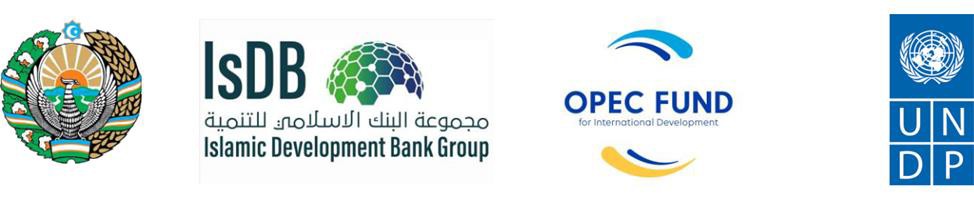 ТЕХНИЧЕСКОЕ ЗАДАНИЕна создание электронной тендерной платформыТашкент 202330140655.ETP.Б02.01-01ВведениеНастоящее Техническое задание предназначено для описания состава требований по созданию и внедрению электронной тендерной платформы для использования в различных слоях экономики Республики Узбекистан (Далее – ИС).Данный совместный проект Министерства экономики и финансов и ПРООН, финансируемый Исламским банком развития «Устойчивое сельское развитие» (УСР) нацелен на повышение уровня жизни сельских жителей за счет улучшения доступа к базовой инфраструктуре и услугам, создания экономических возможностей и укрепления процессов местного самоуправления на основе широкого участия в целевых сообществах. Проект УСР предназначен для оказания приоритетной поддержки сельским домохозяйствам через улучшение доступа к базовой экономической и сельскохозяйственной инфраструктуре и сопутствующим услугам. Основные результаты будут достигнуты за счет инвестиций в климатоустойчивую сельскую инфраструктуру с применением современных, энергоэффективных и ресурсосберегающих технологий.Положительный и обширный опыт поддержки ПРООН разработки Планов развития сообществ будет использован для планирования инвестиций и их реализации на местном уровне, чтобы обеспечить соответствие инвестиций потребностям конечных пользователей.Проект будет реализован с применением технологий блокчейн, для обеспечения максимального показателя прозрачности и достоверности проведения отборочных конкурсов среди поставщиков на начальном этапе по выполнению задач, включенных в Планы Развития Сообществ, разработанных в рамках совместного проекта МЭФ и ПРООН финансируемого проектом ИБР «Устойчивое развитие сельской местности» и дальнейшим развитием платформы в качестве инструмента для других доноров и МФИ.Закупки в рамках тендеров должны осуществляться с учетом целесообразности и необходимости их проведения, обоснованности выбора товара (работы, услуги), его потребительских свойств (описание), качественных параметров, а также стоимости, для эффективного удовлетворения реальных нужд и потребностей населения.Проект объединяет в себе следующее:Создание программного обеспечения электронной тендерной платформы;Создание инфраструктуры для функционирования платформы (в ответственности Заказчика);Формирование и обучение рабочей группы для обслуживания и развития платформы.Термины и сокращенияАРМ – автоматизированное рабочее место пользователя, оснащенное техническими средствами для доступа в систему;ИБР – Исламский Банк Развития;ИС - Информационная Система, в настоящем документе используется как обозначение технических и программных средств для функционирования Электронной тендерной платформы;МВД – Министерство внутренних дел РУз;МФИ – Международные финансовые институты;МЭФ – Министерство экономики и финансов Республики УзбекистанПО – программное обеспечение;ППР – Планово-профилактические работы;ПРООН – Программа развития Организации Объединенных наций;ТЗ – Техническое задание;Etherium - платформа для создания децентрализованных онлайн-сервисов на базе блокчейна, работающих на базе умных контрактов. Реализована как единая децентрализованная виртуальная машина.Технология Блокчейн - это усовершенствованный механизм базы данных, который позволяет организовать открытый обмен информацией в рамках бизнес-сети.Закупочная комиссия (тендерная комиссия) – группа сотрудников инициатора тендера, сформированная для проведения тендера на закупку товаров и/или услуг.Модуль – фрагмент разрабатываемой информационной системы, охватывающий набор логически связанных функций.Личный кабинет – ресурс, на котором отображается совокупность данных пользователя, где пользователь может использовать функциональные возможности системы, предназначенные для соответствующей ему роли доступа;Технологическая инструкция - техническая инструкция, описывающая порядок взаимодействия на уровне API (application programming interface) с внешними по отношению к разрабатываемой ИС информационными системами;Уполномоченный орган – организация, регулирующая закупки;Оператор электронной системы тендерных закупок – специально уполномоченное лицо или группа лиц, оказывающие субъектам тендерных закупок услуги, связанные с проведением закупочных процедур посредством Электронной тендерной платформы.Хэширование - это математический алгоритм, преобразовывающий произвольный массив данных в состоящую из букв и цифр строку фиксированной длины.Общие сведенияПолное наименование ИС и ее условное обозначениеПолное наименование ИС: Электронная тендерная платформа Краткое наименование ИС: ПлатформаУсловное обозначение ИС: ETP (далее по тексту - ИС, Система).Наименование организаций заказчика и разработчика ИСЗаказчиком ИС является ОГРП — Объединенная группа реализации проектов при Министерстве экономики и финансов Республики Узбекистан.Адрес: 100115, Узбекистан, Ташкент, Чиланзарский район, улица Чиланзар, 4Телефон: +998712078407E-mail: info@uzrd.uzПроект реализуется с участием Программы развития Организации Объединенных наций в УзбекистанеАдрес: 100029, Узбекистан, Ташкент, ул. Тараса Шевченко, 4.Телефон: +998 71 120 34 50E-mail: registry.uz@undp.orgИсполнитель разработки ИС будет определен по результатам конкурса.Перечень документов, на основании которых создается ИСПеречень документов, на основании которых создается ИС:Постановление Президента Республики Узбекистан от 18.09.2021 г. №ПП-5246 «О мерах по реализации проекта "Устойчивое развитие сельской местности" с участием Исламского Банка развития  и Фонда опек по международному развитию».Годовой план мероприятий совместного проекта Министерства экономики и финансов и ПРООН, финансируемый Исламским банком развития «Устойчивое сельское развитие» (УСР).Плановые сроки начала и окончания работПлановые сроки начала и окончания работы по созданию ИС:Начало – июнь 2023 года;Окончание – октябрь 2023 года.Порядок оформления и предъявления результатов работДля проекта определен следующий состав работ: Исследование технологий и возможностей применения блокчейн;Разработка Технического задания на ИС;Прохождение экспертизы Технического задания в «Центр управления проектами электронного правительства» Министерства информационных технологий и коммуникаций Республики Узбекистан;Прохождение экспертизы Технического задания в ГУП «Центр кибербезопасности» при Службе государственной безопасности Республики Узбекистан;Проведение конкурса и заключение Договора на разработку ИС;Разработка программного обеспечения ИС;Тестирование и при необходимости доработка ИС;Составление эксплуатационной документации на ИС;Экспертиза программного продукта на соответствие Техническому заданию в «Центр управления проектами электронного правительства» Министерства информационных технологий и коммуникаций Республики Узбекистан;Экспертиза программного продукта на соответствие требованиям безопасности в ГУП «Центр кибербезопасности» при Службе государственной безопасности Республики Узбекистан; Проведение тренингов, включая обеспечение технического сопровождения и поддержки разработанного программного обеспечения ИС;Запуск ИС в эксплуатацию. По результатам данного этапа работ Разработчик представляет Заказчику Акт выполненных работ, и подписывается Акт ввода ИС в эксплуатацию.Этап разработки программного обеспечения будет разбит на шаги по согласованию Заказчика и Исполнителя. Детальный план-график разработки будет приложением к Договору между Заказчиком и Исполнителем. По результатам каждого этапа разработки Исполнителем и Заказчиком будет подписываться Акт выполненных работ.Предпочтительно разбивать разработку на функциональные модули в соответствии с перечнем подсистем, приведенным в Разделе 4.1.1. настоящего Технического задания, с указанием сроков разработки каждого этапа. Этапы разработки (подсистемы) будут приниматься Заказчиком последовательно.Назначение и цели создания ИСНазначение ИСНазначением ИС является создание открытой для бенефициаров и субъектов бизнеса, прозрачной и достоверной платформы по закупке товаров и услуг, создание организационных, информационных и технических решений, обеспечивающих взаимодействие субъектов тендерных закупок, проведение закупочных процедур в процессе электронных тендерных закупок, создание возможностей для принятия правильных управленческих решений по реализации мер, принятых в нормативных документах, а также наиболее быстрых мер для реагирования на рыночные ситуации.Цели создания ИСЦелями реализации проекта являются:создание информационной системы для проведения тендеров, основанной на технологии блокчейн, с минимальным уровнем влияния человеческого фактора в процессе выбора поставщика (100% применение технологии в работе системы);Размещение информационной системы на распределенных серверных ресурсах бенефициаров проекта (100% поддержка механизмов построения сетей блокчейн);Организовать доступ для заинтересованных сторон к работе в данной системе и участию в тендерах (создание инструментов для доступа, привлечение участников);Обеспечение инструментов для автоматизации процессов закупок, соответствующих требованиям проведения закупочных процедур (100% обеспечение условий тендеров);Создание инструментов анализа данных системы (повышение достоверности информации до 100%);Создание возможности экспортировать данные системы в Excel для дальнейшей обработки (возможность получения данных из БД);Создание инструментов доступа к ресурсам системы на основе ролей (100% участников процесса);Создание информационного ресурса для доступа пользователей к актуальной информации (100% автоматизация);Создание условий обеспечения информационной безопасности (путем инструментов технологии блокчейн и организационных условий);Организация взаимодействия платформы с внешними информационными системами (100% интеграция с требуемыми ресурсами);Обеспечение безопасности и целостности электронной системы тендерных закупок обеспечивается за счет внедрения блокчейн технологии, в части внесения предложений от поставщиков, вскрытия предложений и передачи их тендерной комиссии для принятия решения.Достижение поставленных целей проекта предполагается при использовании единого подхода и стандартов по внедрению информационно-телекоммуникационных технологий в результате решения следующих задач проекта:Формирование системы на базе блочного принципа последовательных операций с распределенным центром принятия решений, функционирующей онлайн;Создание инструментов для подачи заявок на закупку;Размещение в системе заявок и технических заданий, должно быть предварительно согласовано со стороны руководства проекта, группы реализации проекта, инженеров и при необходимости с местным сообществом;Создание инструментов для участия поставщиков товаров и услуг в закупках;Создание возможностей использования ЭЦП в процессе регистрации в системе, а также участия в тендерах;Обеспечение безопасности и сохранности внесенных предложений на основе современной технологии блокчейн;Соблюдение сроков приёма предложений;Организация ограниченного доступа к данным;Создание инструментов контроля выделенного бюджета, а также согласования бюджета с руководством проекта и группой реализации проекта в случае его превышения; Создание инструментов регистрации всех действий, совершаемых на платформе, методом хранения данных по технологии блокчейн, которая в случае необходимости будет использована в рамках разбирательств спорных ситуаций. Создание возможностей наращивания технической емкости системы путем расширения сети децентрализованных узлов.Характеристики объекта информатизацииКраткие сведения об объектах автоматизацииВ настоящее время в Республике Узбекистан внедрены и широко используются ряд платформ, на базе ресурса xarid.uz, которые предназначены для ведения процесса государственных закупок.Программа развития Организации Объединенных наций вышла с инициативой создания специальной платформы для социальных нужд, которая позволит осуществлять тендерные процедуры для закупок на уровне районов, махаллей, сельскохозяйственных нужд, а также других слоев, которые были менее подвержены контролю целевого использования средств.Проект «Устойчивое сельское развитие» предназначен для оказания приоритетной поддержки сельским домохозяйствам через улучшение доступа к базовой экономической и сельскохозяйственной инфраструктуре и сопутствующим услугам. Основные результаты будут достигнуты за счет инвестиций в климатоустойчивую сельскую инфраструктуру с применением современных, энергоэффективных и ресурсосберегающих технологий.Поскольку у сообществ часто нет необходимого потенциала по планированию, определению приоритетов и реализации, в рамках Проекта будет применен целостный подход к разработке и реализации Проекта развития сообществ. Проект предоставит дополнительное обучение ключевым заинтересованным сторонам проекта (сообществам и местным органам власти) по подготовке планов местного развития и развития сообществ, их мобилизации, социальной ответственности посредством разработки детального процесса вовлечения членов сообщества и надзора за закупками и строительством. Проект предоставит координационную поддержку и поможет эффективному ходу работ, и в ходе подготовки обеспечит внедрение надлежащего и целесообразного с технической и финансовой точек зрения консультативного процесса.Данный процесс может быть значительно упрощен и ускорен с использованием информационной системы.Разработка информационной системы осуществляется в целях создания единого виртуального пространства для повышения информационного обеспечения контролирующих органов.Основные принципы внедрения тендерной платформы: открытость и прозрачность;профессионализм и ответственность;обоснованность;рациональность, экономичность и эффективность использования финансовых средств;доступность;конкуренция и объективность;соразмерность;единство и целостность платформы тендерных закупок;недопустимость коррупции.Открытость и прозрачность тендерных закупок осуществляются путем:размещения информации о закупках на веб-сайте с обеспечением в установленном законодательством порядке полного, своевременного, свободного и бесплатного доступа уполномоченных организаций, субъектов закупок и общественности;составления и обеспечения сохранности документов и отчетов по закупочным процедурам.Принцип конкуренции и объективностиКонкуренция в закупках поддерживается за счет использования механизмов состязательности между участниками закупочных процедур, беспристрастности и прозрачности при рассмотрении предложений участников закупочных процедур и принятии конечного решения в пользу оптимального предложения на основании объективных и обоснованных критериев.Объективность тендерных закупок предусматривает беспристрастность при рассмотрении предложений участников закупочных процедур, а также принятии конечного решения в пользу оптимального варианта.Объективность тендерных закупок основывается на:обеспечении равных возможностей участникам закупочных процедур;создании условий, обеспечивающих конкуренцию и беспристрастность в отношении субъектов закупок;открытых, гласных и состязательных механизмах рассмотрения жалоб, споров и разногласий в процессе тендерных закупок и принятия соответствующих мер.Единство и целостность тендерных закупок обеспечиваются:единой и целостной нормативно-правовой базой, регламентирующей тендерные закупки, и ее единообразным применением;наличием единой, целостной и комплексной информационной системы тендерных закупок, на основе технологии блокчейн, обеспечивающей сбор, обработку и анализ всей информации о тендерных закупках и предоставление доступа к ней всем заинтересованным лицам;унификацией документов по тендерным закупкам;внедрением стандартизированного в гармоничном сочетании с международными стандартами единого национального классификатора товаров (работ, услуг);наличием единой инфраструктуры, обеспечивающей организацию планирования и осуществления тендерных закупок, заключения и исполнения договоров о тендерных закупках, осуществления мониторинга и контроля, обжалования и рассмотрения споров и разногласий, повышения уровня профессионализма и ответственности субъектов тендерных закупок.Сведения об условиях эксплуатации объектов автоматизации и характеристиках окружающей средыОбъекты автоматизации располагаются, как правило, в достаточно комфортных помещениях, не подверженных каким-либо вредным воздействиям и удовлетворяющих основным нормам охраны труда и техники безопасности персонала, и требованиям по установке средств вычислительной техники.Принципы функционирования тендерных процессов для реализуемого проектаИнформация о закупке посредством тендерного отбора сообщается Инициатором отбора неограниченному кругу лиц путем размещения объявления о проведении отбора и закупочной документации по отбору в электронной системе тендерных закупок через веб-сайт, а также по желанию Инициатора — на его официальном веб-сайте или на официальном веб-сайте его вышестоящего органа, а также в средствах массовой информации.Закупочная документация по тендеру размещается заказчиком в электронной системе тендерных закупок через специальный информационный портал (разрабатываемую систему) одновременно с размещением объявления о проведении тендера.В закупочной документации по тендеру Инициатор может объявить, что каждый товар (работа, услуга) рассматривается как отдельная единица закупочной процедуры. В этом случае Инициатор может заключить договоры с несколькими участниками тендера на поставку разных товаров (работ, услуг), при этом для каждого товара (работы, услуги) может быть определен только один победитель. Для каждого товара (работы, услуги) победитель определяется отдельно согласно условиям закупочной процедуры.К закупочной документации по тендеру прилагается проект договора, который является ее неотъемлемой частью.Инициатор утверждает согласованную с закупочной комиссией закупочную документацию по тендеру.Инициатор по согласованию с закупочной комиссией вправе принять решение о внесении изменений в закупочную документацию по тендеру не позднее чем за один рабочий день до даты окончания срока подачи предложений на участие в тендере. При этом срок окончания подачи предложений в этом тендере продлевается не менее чем на десять рабочих дней. Одновременно с этим вносятся изменения в объявление о проведении тендера, если была изменена информация, указанная в объявлении. Изменение наименования товара (работы, услуги) не допускается.Участник тендера вправе направить Инициатору запрос о даче разъяснений положений закупочной документации по тендеру. В течение двух рабочих дней с даты поступления указанного запроса Инициатор направляет разъяснения положений закупочной документации по тендеру, если указанный запрос поступил Инициатору не позднее чем за два рабочих дня до даты окончания срока подачи предложений. Разъяснения положений закупочной документации по тендеру не должны изменять ее сущность.Ответственность за соответствие заключенных договоров, импортных контрактов и дополнительных соглашений к ним закупочной документации и их подлинность несет Инициатор.Предложения участников отбора представляются в установленном в объявлении и в закупочной документации по отбору порядке в электронной форме с подтверждением ЭЦП.Предложение может содержать эскиз, рисунок, чертеж, фотографию и иное изображение, образец, пробу товара, являющегося объектом закупки, а также необходимую документацию для подтверждения сущности товара, его соответствия требованиям, возможностей участника оказать ту или иную услугу.Участник отбора несет ответственность за подлинность и достоверность представляемой информации и документов.Участник отбора вправе подать только одно предложение по одному тендеру.Прием предложений на отбор прекращается с наступлением срока, указанного в объявлении, опубликованном в электронной системе тендерных закупок.Закупочная комиссия является коллегиальным органом, формируемым Инициатором при организации и проведении закупочных процедур, порядок проведения которых требует формирование подобного органа.Основной целью работы закупочной комиссии является объективная оценка и упорядочивание предложений участников закупочных процедур по степени соответствия заказу и выбор победителя (победителей) при конкурентных способах осуществления тендерных закупок.Закупочная комиссия является действующим органом при Инициаторе, формируемым и расформировываемым соответствующими решениями Инициатора.Закупочная комиссия состоит из нечетного числа членов, состав и число ее членов зависят от вида закупочной процедуры и могут меняться с учетом особенностей приобретаемого товара (работы, услуги).Члены закупочной комиссии должны быть объективными и лично не заинтересованными в выборе победителя закупочной процедуры.Работой закупочной комиссии руководит председатель, который созывает и ведет заседания закупочной комиссии, объявляет голосования и принятые закупочной комиссией решения, а также подписывает протоколы заседаний закупочной комиссии. В отсутствие председателя закупочной комиссии его функции выполняет заместитель.Закупочная комиссия выполняет следующие функции:согласовывает закупочную документацию; устанавливает сроки приема предложений;устанавливает процедуры вскрытия предложений; устанавливает критерии и методы оценки предложений; устанавливает порядок внесения, величину и форму обеспечения предложения в случае необходимости;проводит вскрытие предложений участников закупочных процедур;проводит предварительный квалификационный отбор, если он предусмотрен условиями закупочной документации;принимает при необходимости решение с учетом результатов предварительного квалификационного отбора; принимает при необходимости решение о создании оценочной группы;осуществляет закупочные процедуры;осуществляет проверочный\мониторинг визит (due diligence) на место потенциального победителя и ранее сданных объектов для внесения отчета на решение комиссииопределяет победителя и при необходимости резервного победителя конкурентных видов закупочных процедур или признает тендер несостоявшимся.Готовит и подписывает итоговый протокол комиссии с указанием победителя с обоснованием выбора и отказа других предложений участвующих поставщиков и публикует на сайте тендерной платформы.Правила, касающиеся критериев и процедур оценкиКритерии оценки предложений участников, относящиеся к тендерным закупкам товаров (работ, услуг), предусматривают:цену;базис поставки;сроки поставки;характеристики и качественные показатели;срок эксплуатации (использования);условия платежа и гарантий;расходы на эксплуатацию, в том числе на использование и ремонт в конкретный период времени;другие критерии, не противоречащие требованиям заказчика.Условия тендерной закупки, устанавливаемые заказчиком, должны содержать критерии оценки предложений участников, их относительное значение, порядок применения критериев оценки в рамках процедуры оценки.При оценке предложений участников и определении победителя заказчик использует только те критерии и процедуры оценки, которые были указаны в закупочной документации, и применяет эти критерии и процедуры в порядке, изложенном в ней.В целях содействия улучшению экологической среды или уменьшения негативного воздействия на окружающую среду при осуществлении тендерных закупок в ходе оценки предложений участников и определения исполнителя могут использоваться такие критерии, как энергоэффективность, рациональное использование природных ресурсов, использование экологичных материалов и вторичного сырья, возобновляемых источников энергии, и прочие факторы оценки экологичности закупаемых товаров (работ, услуг).Оценочная комиссия и отбор наилучших предложенийКомиссия по вскрытию предложений учреждается Инициатором для проведения непосредственного вскрытия электронных сообщений с предложениями по одному или нескольким заранее отобранным тендерным конкурсам. Состав комиссии по вскрытию предложений формируется с участием представителей\сотрудников Инициатора. Комиссия проводит изучение предложений по основным критериям: количество участников;название и форма собственности;стоимость услуг;наличие приложений (ТЗ, сметы, схемы, и пр.) и количество страниц;дата и время подачи предложений.Комиссия по вскрытию предложений, в случае возникновения сомнений по поводу целостности предложений, в праве потребовать от оператора электронной системы тендерных закупок системный log файл платформы для проверки фактов несанкционированного доступа к платформе и в частности, к предложениям по закупкам. В случае выявления таких фактов комиссия вправе отменить процесс вскрытия всех предложений по данному тендеру, о чем вносится информация в протокол и вносится предложение о переобъявлении тендера. Заказчик на основе представленных документов принимает решение. По завершении процедуры вскрытия предложений комиссия составляет и подписывает протокол, который прилагается к общей документации по тендеру и размещается на веб-сайте для общего доступа.Тендерная закупка посредством отбора наилучших предложений (далее — отбор) осуществляется в случае одновременного выполнения следующих условий:критерии определения победителя имеют не только денежную, но количественную и качественную оценку закупки товара (работы, услуги);стоимость товаров (работ, услуг) по договору ограничена выделенным бюджетом на данный товар. В случае превышения стоимости товара выделенный бюджет, уполномоченный орган, может принять решение о выделении дополнительных средств на данный товар;отбор в обязательном порядке проводится в электронной форме.Порядок отбора предложений:Если на момент окончания срока подачи предложений на участие в отборе подано только одно предложение или не подано ни одного предложения, отбор признается несостоявшимся.Во время, указанное в объявлении как время проведения отбора, закупочная комиссия для проведения оценки предложений открывает электронные сообщения с предложениями, поданными участниками отбора через специальный информационный портал. Поступившие предложения рассматриваются закупочной комиссией. Предложения, не соответствующие требованиям закупочной документации по отбору, отстраняются и не оцениваются закупочной комиссией. Отбор признается состоявшимся, если закупочной комиссией получено не менее двух предложений от участников, соответствующих требованиям, указанным в закупочной документации по отбору.Все предложения участников оцениваются на основании критериев, указанных в закупочной документации по отбору, и фиксируются в протоколе проведения отбора.Срок рассмотрения и оценки предложений участников отбора не может превышать трех рабочих дней с момента окончания подачи предложений.Определение победителя отбораПо результатам сопоставления предложений закупочная комиссия определяет победителя отбора и отражает в протоколе результаты проведения отбора.Решением закупочной комиссии в соответствии с критериями, указанными в закупочной документации по отбору и предложении, может быть определен резервный победитель, признанный как участник, представивший самое оптимальное предложение после предложения победителя.Протокол в день его оформления размещается заказчиком для обсуждения на два рабочих дня в электронной системе тендерных закупок.Если в течение двух рабочих дней от участников отбора не поступило возражений по результатам проведения отбора, между заказчиком и участником, признанным закупочной комиссией победителем, заключается договор.Поступившие после истечения установленного для обсуждения срока возражения закупочной комиссией не рассматриваются.При поступлении возражений по результатам проведения отбора от его участников закупочная комиссия рассматривает возражения и принимает соответствующее решение.На основе информации о результатах обсуждения, представленной Инициатором закупочной комиссии, оформляется соответствующий протокол заседания закупочной комиссии и в течение трех рабочих дней со дня его подписания размещается в электронной системе тендерных закупок.Информации о заключенном договоре по результатам отбора размещается Инициатором на веб-сайте не позднее трех рабочих дней с даты его заключения.Условия отстранения участника от участия в закупочных процедурахЗакупочная комиссия или оператор электронной системы тендерных закупок отстраняет участника от участия в закупочных процедурах, если:о нем имеется запись в Едином реестре недобросовестных исполнителей;в отношении него введены процедуры банкротства;участник не соответствует квалификационным, техническим и коммерческим требованиям закупочной документации; участник прямо или косвенно предлагает, дает или соглашается дать любому нынешнему либо бывшему должностному лицу или работнику заказчика или другого органа вознаграждение в любой форме, предложение о найме на работу либо любую другую ценную вещь или услугу с целью повлиять на совершение какого-либо действия, принятие решения или применение какой-либо закупочной процедуры заказчика в процессе тендерных закупок;участник совершает антиконкурентные действия или в нарушение законодательства имеет конфликт интересов, а также при выявлении случаев аффилированности.Решение закупочной комиссии или оператора электронной системы тендерных закупок об отстранении участника от участия в закупочных процедурах и его причины заносятся в отчет о закупочных процедурах, и о них незамедлительно сообщается соответствующему участнику.Конфликт интересовКонфликт интересов представляет собой любую ситуацию, а также наличие аффилированности, при которой личная заинтересованность, прямая или косвенная, влияет или может повлиять на надлежащее исполнение лицом должностных или служебных обязанностей и при которой возникает либо может возникнуть противоречие между его личной заинтересованностью и правами, а также законными интересами субъектов тендерных закупок.Должностные лица и иные работники Инициатора тендера, оператора электронной системы тендерных закупок, специализированной организации, экспертной организации, а также члены закупочной комиссии и эксперты при осуществлении закупочных процедур не имеют права получать любую личную выгоду прямо или косвенно, которая являлась бы результатом сделки по тендерным закупкам, заключенной с их участием.КонфиденциальностьВ своих отношениях с исполнителями закупок или с любым другим лицом сотрудник Инициатора тендера или оператора электронной системы тендерных закупок не вправе раскрывать информацию если раскрытие такой информации будет противоречить закону, воспрепятствует обеспечению соблюдения законодательства, нанесет ущерб законным интересам субъектов закупок или воспрепятствует добросовестной конкуренции.Принимая участие в закупочной процедуре, участник закупочных процедур соглашается с обнародованием всех сведений, указанных им в предложении, связанном с его участием в закупочной процедуре.Единый реестр недобросовестных исполнителейЕдиный реестр недобросовестных исполнителей представляет собой формируемый уполномоченным органом перечень, включающий сведения:о победителях закупочных процедур, отказавшихся или уклоняющихся иным способом от заключения договора с заказчиком на условиях, определенных по итогам закупочных процедур и осуществления тендерных закупок;об исполнителях, признанных в установленном порядке виновными в неисполнении либо ненадлежащем исполнении обязательств, за исключением случаев неисполнения или ненадлежащего исполнения обязательств в связи с обстоятельствами непреодолимой силы;об участниках, предоставивших ложные или подложные документы, не раскрывших информацию об аффилированных лицах, участвовавших в одном и том же лоте, или конфликте интересов в процессе тендерных закупок;об исполнителях, признанных по решению суда виновными в совершении преступлений, связанных с мошенничеством, фальсификацией и коррупцией.Исполнитель, включенный в Единый реестр недобросовестных исполнителей, не может участвовать в тендерных закупках в течение двух лет, по истечении которых исполнитель считается исключенным из Единого реестра недобросовестных исполнителей.Порядок формирования Единого реестра недобросовестных исполнителей утверждается уполномоченным органом.Мониторинг и контроль закупочных процедурМониторинг в сфере тендерных закупок представляет собой систему наблюдения на постоянной основе за соблюдением законодательства о тендерных закупках, реализацией установленных целей, принципов и ограничений тендерных закупок, осуществляемого посредством сбора, обобщения, систематизации и оценки информации об их проведении.Контроль в сфере тендерных закупок представляет собой систему мер, направленных на предупреждение, выявление и пресечение нарушения требований законодательства в данной сфере.Основной формой контроля за соблюдением законодательства о тендерных закупках являются проверки, осуществляемые путем сопоставления и анализа статистической и иной информации в порядке, установленном законодательством.Мониторинг и контроль в сфере тендерных закупок осуществляются соответствующими уполномоченными органами.Общественный контроль закупочных процедурОбщественный контроль закупочных процедур осуществляется в целях содействия развитию и совершенствованию тендерных закупок, предупреждения и выявления нарушений требований законодательства о тендерных закупках и информирования тендерных заказчиков, уполномоченных государственных органов о выявленных нарушениях.Общественный контроль закупочных процедур осуществляется посредством реализации принципов открытости и прозрачности.Граждане Республики Узбекистан, органы самоуправления граждан, а также негосударственные некоммерческие организации и средства массовой информации, зарегистрированные в установленном законодательством порядке, вправе осуществлять общественный контроль за соблюдением законодательства о тендерных закупках.Граждане Республики Узбекистан, органы самоуправления граждан, а также негосударственные некоммерческие организации и средства массовой информации, зарегистрированные в установленном законодательством порядке, осуществляющие общественный контроль, вправе:готовить предложения по совершенствованию законодательства о тендерных закупках;направлять государственным заказчикам запросы о предоставлении информации об осуществлении закупочных процедур и о ходе исполнения договоров;осуществлять независимый мониторинг закупочных процедур и оценку эффективности тендерных закупок, в том числе оценку их соответствия требованиям настоящего Закона;обращаться в государственные органы с инициативой о проведении проверочных мероприятий;обращаться в правоохранительные органы в случаях выявления нарушений в действиях (бездействии) государственного заказчика, оператора электронной системы тендерных закупок, уполномоченного органа, закупочных комиссий и их членов;обращаться в суд в соответствии с законодательством.Процессы, подлежащие автоматизацииАвтоматизации посредством ИС подлежат процессы: Регистрация/авторизация в системе пользователей различных ролей;Получение доступа к данным на уровне доступа, предоставленном в зависимости от роли пользователя в системе;Формирование в системе нового тендера;Формирование закупочной комиссии;Подача предложений по тендеру онлайн;Отправка уточняющих вопросов Инициатору тендера;Получение ответов на уточняющие вопросы участником тендера;Процесс рассмотрения /вскрытия тендерных предложений;Проверка исполнителя в Едином реестре недобросовестных исполнителей;Выбор и определение в системе победителя тендера;Загрузка в систему заключенного контракта;Контроль сроков на всех этапах проведения тендера;Просмотр информации о текущих тендерах и их статусах;Закрытие тендера;Отклонение предложения, не соответствующего требованиям тендера закупочной комиссией или системой;Построение статистики по проводимым в системе тендерам;Предоставление данных во внешние организации по запросу;Ведение справочников;Отправка уведомлений пользователям (в персональный кабинет, электронную почту и другие);Администрирование системы.ИС подразумевает доступ пользователей к системе с использованием технологий blockchain. Данная технология не только позволяет использовать безопасную авторизацию в системе без использования дополнительного специального оборудования, но и обеспечивает надежный мониторинг в части исполнения профессиональной этики и полоноценного выполнения должностных обязанностей, так как данные в цепочках блокчейн не подлежат изменению, и можно отслеживать только последовательность их добавления. Общие требования Требования к ИС в целомТребования к структуре и функционированию ИСВ качестве платформы для построения ИС должно использоваться программное обеспечение с открытым исходным кодом. Проектирование ИС должно базироваться на сервисно-ориентированной архитектуре:уровень представления информации;уровень прикладной бизнес логики;уровень транспортировки сервисов;уровень хранения и обработки данных (децентрализованная система хранения по технологии блокчейн).В ИС должны быть учтены:обеспечение безопасности доступа к данным и совершаемым операциям в ИС;организация персонального кабинета пользователя;организация жесткого разграничения доступа пользователей к различным функциям в зависимости от их компетенции и назначенных им полномочий;обеспечение корректности работы последовательности блоков, предотвращение разветвлений цепочки блоков;обеспечение возможности проверки любого действия, совершенного в системе на достоверность и «правдивость» согласно принципам блокчейн;Обеспечение протоколирования событий в ИС.Решение разработки системы с применением технологии блокчейн принято для обеспечения полной информационной безопасности и постоянной проверки данных, хранящихся в распределенных реестрах, которые обеспечивают защиту от вмешательства извне, исключают человеческий фактор при внесении изменений и дополнений в процессы тендерных закупок.Преимущество блокчейна заключается во взаимодействии двух основных элементов, на которых основан принцип этой технологии. Во-первых, все данные, хранящиеся в системе, могут дублироваться на многих серверах страны. Во-вторых, любая попытка модификации существующей записи проверяется всеми участниками системы. Каждая подтвержденная запись становится доступной для всех участников системы одновременно.Функционал ИС должен максимально реализовывать поставленные цели, быть масштабируемым и удобочитаемым. ИС должна включать в себя компоненты, описанные в таблице ниже.Перечень модулей ИС, их назначение и основные характеристикиТаблица 1. Перечень модулей и их назначение. Структурная схема ИС представлена на рисунке ниже.  Рисунок 1. Структурная схема ИС.Перечень сторонних ИС, с которыми должно быть обеспечено взаимодействиеВ процессе своей работы ИС должна взаимодействовать с:Информационными системами государственных органов:E-imzo (использование ЭЦП для подтверждения проводимых операций);One-ID (для авторизации пользователей в системе);БДЮЛ (для получения сведений о юридических лицах);One-ID (для авторизации пользователя по социальным обращениям);Единым реестром недобросовестных исполнителей (для получения сведений об участниках тендерных закупок);ГНК (для получения данных о банкротстве и налоговых отчислениях компаний-участников).Также предусматривается интеграция с единым Регистром справочников и классификаторов РУз.СМС-шлюзом для отправки уведомлений пользователям.Требования к режимам функционирования ИСДля ИС определены следующие режимы функционирования:нормальный режим функционирования;аварийный режим функционирования.Основным режимом функционирования ИС является нормальный режим.В нормальном режиме функционирования ИС:ИС функционирует круглосуточно семь дней в неделю;серверное программное обеспечение и технические средства системы обеспечивают возможность круглосуточного функционирования, с перерывами на обслуживание.Для обеспечения нормального режима функционирования ИС необходимо выполнять требования и выдерживать условия эксплуатации системы, версионность конечных пользовательских устройств, а также комплекса технических средств ИС, указанные в соответствующих технических документах (техническая документация, инструкции по эксплуатации и т.д.).Аварийный режим функционирования ИС характеризуется отказом одного или нескольких компонентов программного и (или) технического обеспечения.В случае перехода в аварийный режим ИС должна обеспечивать возможность завершения работы всех пользовательских сессий с сохранением данных.Действия в аварийном режиме:диагностирование инцидентов или проблем, связанных со сбоями или нештатными ситуациями в работе ИС;восстановление при необходимости программно-аппаратной конфигурации ИС (всех децентрализованных узлов);восстановление информации путем синхронизации с другими узлами децентрализованной системы, либо путем использования резервной копии данных;расследование причин нештатной ситуации и определение причин инцидента или проблемы.Реагирование на нештатные ситуации включает оповещение обслуживающего персонала, принятие мер устранения проблемы, необходимое восстановление информации, выработку и проведение профилактических мероприятий.Перечень и описание сценариев использованияВ данном разделе приводятся основные сценарии, используемые в системе. Все возможные вспомогательные сценарии, которые поддерживают логику работы системы, могут быть реализованы по усмотрению Исполнителя в соответствии с функционалом, описанным в разделе 4.2. настоящего Технического задания.Основными сценариями в системе являются:Авторизация в системе с использованием логина и пароля (С-01-01);Авторизация в системе посредством One-ID (C-01-02);Авторизация в системе посредством использования ЭЦП (С-01-03);Процесс инициации тендера (С-01-04);Процесс подачи предложений (С-01-05);Процесс контроля сроков подачи предложений (С-01-06);Процесс вскрытия предложений и определения победителя (С-01-07);Процесс формирования уточняющих вопросов и ответов на них (С-01-08);Поиск данных (С-01-09);Построение аналитических данных (С-01-10).Авторизация в системеНомер сценария: С-01-01Условия запуска: Запуск функционала авторизации;Основное действующее лицо: пользователь, желающий авторизоваться (администратор, оператор, пользователь-нерезидент;Порядок выполнения сценария:Запуск системы;Ввод параметров авторизации (логин и пароль);Нажать «Вход»;Проверка данных в бэкенде системы;Возвращение ответа от системы;В случае отрицательного ответа, переход к п.8;Формирование идентификатора сессии;Предоставление пользователю доступа к системе;Завершить сценарий.Временной регламент выполнения сценария: время выполнения данного сценария не регламентируется Системой, зависит от действий пользователя. Входные данные: логин и пароль.Выходные данные: Идентификатор пользовательской сессии.Возможные расширения: не предусматриваются.Диаграмма действий сценария С-01-01 показана на рисунке ниже.Авторизация в системе посредством One-IDНомер сценария: С-01-02Условия запуска: Запуск пользователем функционала авторизацииОсновное действующее лицо: пользователь, желающий получить доступ к системеПорядок выполнения сценария:Запуск системы;Выбор метода авторизации (One-ID);Переход на платформу One-ID (где будет идентифицироваться пользователь);Получение результата идентификации (набор параметров) из One-ID;В случае отрицательного ответа, переход к п.2;Создание пользовательской сессии;Предоставление пользователю доступа к Личному кабинету;Завершить сценарий.Временной регламент выполнения сценария: время выполнения данного сценария не регламентируется Системой, зависит от действий пользователей. Входные данные: выбор метода авторизации, набор данных из One-ID.Выходные данные: Идентификатор пользовательской сессии.Возможные расширения: не предусматриваются.Диаграмма действий сценария С-01-02 показана на рисунке ниже.Авторизация пользователя в системе посредством ЭЦПНомер сценария: С-01-03Условия запуска: Запуск пользователем функционала авторизацииОсновное действующее лицо: пользователь, желающий получить доступ к системеПорядок выполнения сценария:Запуск системы;Ввод параметров авторизации (ключ, пароль);Нажатие кнопки «Войти»;Отправка параметров для проверки на платформе E-IMZO;Проверка данных в E-IMZO;Возвращение ответа от платформы E-IMZO;В случае отрицательного ответа, переход к п.2;Создание пользовательской сессии;Предоставление пользователю доступа к Личному кабинету;Завершить сценарий.Временной регламент выполнения сценария: время выполнения данного сценария не регламентируется Системой, зависит от действий пользователей. Входные данные: Ключ и пароль ЭЦП.Выходные данные: Идентификатор пользовательской сессии.Возможные расширения: не предусматриваются.Диаграмма действий сценария С-01-03 показана на рисунке ниже.Процесс инициации тендераНомер сценария: С-01-04Условия запуска: Запуск пользователем функционала инициации тендераОсновное действующее лицо: инициаторПорядок выполнения сценария:Запуск функционала инициации;Ввод параметров тендера;Добавление документов;Подтверждение тендера с помощью ЭЦП;Сохранение тендера в системе;Модерация тендера;Запуск счетчика срока подачи предложений;Отправка уведомления инициатору о публикации тендера;Завершить сценарий.Временной регламент выполнения сценария: время выполнения данного сценария не регламентируется Системой, зависит от действий пользователей. Входные данные: данные о тендере.Выходные данные: опубликованный тендер, запущен счетчик срока подачи предложений.Возможные расширения: автоматическое размещение тендера на платформе.Диаграмма действий сценария С-01-04 показана на рисунке ниже.Процесс подачи предложенийНомер сценария: С-01-05Условия запуска: Запуск участником функционала «Подать предложение»Основное действующее лицо: участникПорядок выполнения сценария:Запуск функционала подачи предложения;Ввод параметров формы участника;Добавление документов;Подтверждение предложения с помощью ЭЦП;Сохранение предложения в системе;Отправка уведомления инициатору о поступившем предложении;Подтверждение поступления с помощью ЭЦП;Изменение статуса предложения на «принято»;Отправка уведомления участнику о принятии предложения;Завершить сценарий.Временной регламент выполнения сценария: время выполнения данного сценария не регламентируется Системой, зависит от действий пользователей. Входные данные: данные предложения.Выходные данные: заявка на участие, включая предложение, принята.Возможные расширения: автоматическое принятие тендерного предложения.Диаграмма действий сценария С-01-05 показана на рисунке ниже.Процесс контроля сроков подачи предложенийНомер сценария: С-01-06Условия запуска: Публикация тендераОсновное действующее лицо: системаПорядок выполнения сценария:Публикация тендера на платформе;Запуск триггера контроля параметра срока подачи предложений;При наступлении события отключается возможность подачи предложений и перевод тендера в статус «рассмотрение предложений»;Завершить сценарий.Временной регламент выполнения сценария: время выполнения данного сценария регламентируется требованиями, описанными в разделе 4.1.4. настоящего ТЗ. Входные данные: параметр срока подачи предложений.Выходные данные: измененный статус тендера.Возможные расширения: дополнение алгоритма сценарием продления сроков тендера инициатором.Диаграмма действий сценария С-01-06 показана на рисунке ниже.Процесс вскрытия предложений и определения победителяНомер сценария: С-01-07Условия запуска: изменение статуса тендера на «рассмотрение предложений», начало вскрытия предложений закупочной комиссией.Основное действующее лицо: инициаторПорядок выполнения сценария:Изменение статуса тендера;Инициатору открывается доступ для просмотра предложений;Система автоматически проверяет соответствие предложений параметрам тендера;Генерация отчета о предварительной оценке системы;Определение победителя инициатором;Загрузка протокола в систему;Подписание протокола всеми участниками закупочной комиссии с помощью ЭЦП;Изменение статуса тендера на «заключение договора»;Отправка уведомления участнику – победителю;Завершить сценарий.Временной регламент выполнения сценария: время выполнения данного сценария не регламентируется Системой, зависит от действий пользователей. Входные данные: тендерные предложения.Выходные данные: победитель тендера, загруженный протокол закупочной комиссии.Возможные расширения: не предусматриваются.Диаграмма действий сценария С-01-07 показана на рисунке ниже.Процесс формирования уточняющих вопросов и ответов на нихНомер сценария: С-01-08Условия запуска: запуск функционала отправки уточняющих вопросов.Основное действующее лицо: участник, инициаторПорядок выполнения сценария:Запуск функционала отправки уточняющих вопросов;Проверка системой сроков подачи уточняющих вопросов, если срок не прошел, переход к п.3, иначе к п.11.Участник заполняет форму с вопросами;Участник подтверждает форму вопросов с помощью ЭЦП;Отправка данных в систему;Сохранение данных в системеОтправка уведомления инициатору о поступивших вопросах;Инициатор заполняет форму с ответами;Инициатор подтверждает форму с помощью ЭЦП;Отправка ответов в систему;Сохранение данных в системе;Отправка уведомления участнику о поступлении ответов;Завершить сценарий.Временной регламент выполнения сценария: время выполнения данного сценария не регламентируется Системой, зависит от действий пользователей. Входные данные: уточняющие вопросы участника.Выходные данные: ответы инициатора.Возможные расширения: не предусматриваются.Диаграмма действий сценария С-01-08 показана на рисунке ниже.Поиск данныхНомер сценария: С-01-09Условия запуска: запуск функционала поиска.Основное действующее лицо: пользователь любой ролиПорядок выполнения сценария:Запуск функционала поиска;Ввод параметров поиска;Отправка запроса в систему;Выполнение запроса;Формирование результата;Отображение результата пользователю;Завершить сценарий.Временной регламент выполнения сценария: время выполнения данного сценария не регламентируется Системой, зависит от действий пользователей, время выполнения запросов в систему регламентируется требованиями, описанными в разделе 4.1.4. настоящего ТЗ.Входные данные: параметры поиска.Выходные данные: результаты поиска.Возможные расширения: расширение параметров поиска.Диаграмма действий сценария С-01-09 показана на рисунке ниже.Построение аналитических данных Номер сценария: С-01-10Условия запуска: запуск раздела с аналитическими данными.Основное действующее лицо: пользователь с соответствующим доступомПорядок выполнения сценария:Открытие раздела с аналитическими данными;Отправка запроса в систему для получения данных по требуемому запросу (в зависимости от параметров аналитики);Выполнение запроса на сервере по сбору необходимых данных;Формирование ответа сервера с набором данных;Построение отчета/дашборда по полученным данным;Завершить сценарий.Временной регламент выполнения сценария: время выполнения данного сценария регламентируется требованиями, описанными в разделе 4.1.4. настоящего ТЗ.Входные данные: исходные данные запроса (параметры отчета).Выходные данные: Построенный отчет (дашбоард).Возможные расширения: расширение параметров аналитики.Диаграмма действий сценария С-01-10 показана на рисунке ниже.Требования по диагностированию ИСДля обеспечения высокой надежности функционирования ИС, так и ее отдельных компонентов должно обеспечиваться выполнение требований по диагностированию ее состояния.Диагностирование ИС должно осуществляться штатными средствами, входящими в комплект поставки программного обеспечения (на стороне бэкенда).Обязательно ведение журналов инцидентов в электронной форме, а также графиков и журналов проведения ППР. Для всех технических компонентов серверной части необходимо обеспечить регулярный и постоянный контроль состояния и техническое обслуживание. Для технических компонентов необходимо обеспечить диагностирование в соответствии с рекомендациями поставщиков оборудования.Перспективы развития, модернизации ИСОсновным принципом при разработке ИС является принцип масштабируемости программной части, для того чтобы система могла развиваться и наращиваться дополнительными модулями, выполняющими новые функции, по требованию и в соответствии с условиями Заказчика. Кроме наращивания программных модулей, система должна поддерживать расширение количества аппаратных контролирующих узлов (для децентрализованного управления по технологиям блокчейн) без каких-либо изменений программной части.Требования к взаимодействию со сторонними информационными системамиДля интеграции ИС со сторонними системами, с другими государственными ИС должны быть разработаны интерфейсы (API), в соответствии с требованиями государственного стандарта O’z DSt 2590:2012. Для получения данных от сторонних информационных систем в ИС будут также формироваться API.ИС должна использовать API, разработанные в рамках Технологических инструкций, утвержденных с интегрируемыми ведомствами. Технологические инструкции должны составляться при содействии Исполнителя. Заказчик ответственен за утверждение Технологических инструкций с внешними организациями. Данные, получаемые по API, должны проверяться в системе на корректность, после чего сохраняться в системе как блоки, с присвоением соответствующих меток и ключей.Взаимодействие API должно быть авторизованным, все функциональные методы API должны быть вызваны после процедуры авторизации. Все вызовы API должны быть журналированы на уровне базы данных ИС. Необходима поддержка форматов JSON, XML, WSDL в качестве формата передаваемых и принимаемых данных в ИС.Взаимодействие Системы со сторонними ИС должно производится через протокол приема и передачи данных HTTPS.ИС должна использовать единые справочники и классификаторы, принятые в Республике Узбекистан «cs.gov.uz». Требования к численности и квалификации пользователейИС предназначена для использования среди широкого круга пользователей, поэтому максимальное количество конечных пользователей, одновременно имеющих доступ к ИС, лимитируется только техническими ограничениями серверных узлов Системы.Решение должно обеспечить возможность оперативного и одновременного доступа большого числа пользователей к базе данных ИС для предоставления услуг, изменения и анализа необходимой информации, обработки запросов в реальном режиме времени.Пользовательский интерфейс должен отображать только те инструменты, функции и методы, которые могут быть востребованы пользователем с данным конкретным уровнем доступа.В работе ИС необходимо предусмотреть следующие роли:Предусмотреть минимальный уровень квалификационных требований, которые нужны пользователям для работы в Системе (минимальный уровень компьютерной образованности). Требования к роли Администратор – высокий уровень компьютерной образованности.Требования к профессиональному образованию, компетенциям и навыкам персонала Численность персонала со стороны Заказчика должна быть достаточной для информационной и технической поддержки ИС при отсутствии непредвиденных аппаратных сбоев и обстоятельств непреодолимой силы (форс-мажор). Минимальные требования к профессиональному образованию, компетенциям и навыкам персонала определяются должностными инструкциями и с учетом предложений Разработчика. Предполагаемый перечень категорий персонала и необходимые квалификационные требования представлены в таблице ниже.Требования к режиму работы персонала Специальные требования к режиму работы пользователей ИС не предъявляются. Показатели назначенияИС должна обеспечивать возможность одновременной работы не менее 25 000 пользователей при следующих характеристиках времени отклика:для операций навигации по экранным формам - не более 1 сек;для операций, связанных с поиском данных - не более 10 сек (в зависимости от скорости сети);для операций, связанных с взаимодействием с внешними системами - не более 10 сек (в зависимости от скорости сети);для других операций - не более 5 сек.Требования к надежностиИС должна сохранять работоспособность и обеспечивать восстановление своих функций при возникновении следующих внештатных ситуаций:при сбоях в аппаратной или программной части оконечного устройства пользователя (рабочей станции), приводящих к перезагрузке операционной системы, восстановление программы должно происходить после перезагрузки устройства;при ошибках в работе рабочих станций восстановление функции ИС возлагается на операционную систему устройства;при ошибках, связанных с программным обеспечением рабочей станции, восстановление работоспособности возлагается на операционную систему.Аппаратная часть каждого из узлов системы должна строиться в соответствии с требованиями Государственного стандарта O‘z DSt 2875:2014 «Требования к датацентрам. Инфраструктура и обеспечение информационной безопасности», включая резервирование и отсутствие единой точки отказа аппаратных средств. Также должно применяться решение с распределением нагрузки на аппаратных средствах каждого узла, включая серверные емкости и хранилища данных.В случае развертывания на начальном этапе одного серверного узла системы, все базы данных ИС должны резервироваться на внешний сервер с периодичностью 1 раз в сутки. Резервные копии должны храниться не менее 3х месяцев. Более того, аппаратная часть должна реализовываться с учетом резервирования active/standby для обеспечения передачи нагрузки к резервному серверу в случае, если активный будет выведен из строя по каким-либо причинам. Данные на активном и резервном узлах должны быть полностью синхронизированы. ИС должна исключать случайные вызовы процедур, функций, команд, применяемых в функционале. Все вызовы функций, методов, процедур должны быть тщательно проверены, на предмет случайного вызова. ИС должна быть защищена от неверного использования функций пользователями. ИС должна обеспечивать корректную обработку ситуаций, вызванных недопустимыми и несогласованными значениями входных данных. В указанных случаях ИС должна выдавать пользователю соответствующие аварийные сообщения, после чего возвращаться в рабочее состояние, предшествовавшее неверной (недопустимой) команде или некорректному вводу данных.ИС, после проведения работ по настоящему Техническому заданию, должна быть устойчива по отношению к программно-аппаратным ошибкам, с возможностью восстановления ее работоспособности и целостности информационного содержимого при возникновении ошибок и отказов рабочих станций пользователей.Требования к безопасностиИС должна соответствовать общим требованиям безопасности программных средств при работе в составе информационных систем.Принципы построения решения должны отвечать современным мировым стандартам по степени защищенности и сохранности информации и включать:средства шифрования добавляемой в системе информации по технологии последовательности блоков блокчейн;методы для защиты данных от изменения и несанкционированного создания ответвлений;средства безопасного интерфейса для подтверждения операций ответственными пользователями;протоколирование и аудит, регистрация всех событий и действий пользователей;ограничение доступа пользователя к объектам ИС на основе идентификации пользователя в том числе по его роли;доступ к данным ограничивается правами доступа, которые определяются ролями пользователей ИС: пользовательский интерфейс отображает только те инструменты, функции и методы, которые могут быть востребованы и использованы пользователем с данным конкретным уровнем доступа;гибкое управление правами доступа; предоставление возможности Администратору контролировать учетные записи пользователей;защита каналов передачи данных и всех узлов сети;разграничение прав доступа пользователей и Администраторов ИС будет строиться по принципу "что не разрешено, то запрещено";защита передаваемой информации посредством шифрования конфиденциальных данных при передаче по каналам связи.Используемые при разработке технологии должны обеспечить безопасность доступа к данным за счет аутентификации, идентификации и ролевых прав пользователей.При работе системы с учетом принципов технологии должно обеспечиваться журналирование каждого действия пользователя с указанием MAC адреса устройства, с которого был произведен вход в систему, и времени входа в систему.Автоматическое ведение журнала аудита должно также предоставлять возможность отслеживания наиболее критичных (уникальных) данных, хранящихся в БД и регистрации всех происходящих событий и изменений любых данных в системе в соответствии с настройкой системы.Журнал аудита должен создаваться автоматически и вестись постоянно. Каждая операция в журнале аудита должна идентифицироваться по пользователю, дате и времени. Должна быть обеспечена защита журнала аудита от корректировки и удаления записей.Журнал аудита может быть реализован по принципам технологии блокчейн с выбором из цепочки нужных данных по запросу, либо вестись отдельно.Так как ИС будет работать в связке с Web-сервером все запросы должны передаваться по безопасным соединениям на основе набора протоколов SSL/TLS наиболее новых возможных версий, это позволит сохранять стабильную скорость и высокую степень безопасности.В случае необходимости могут быть применены безопасные соединения с использованием технологии VPN, с использованием не менее безопасного, чем IKEv2 IPSec.Узлы системы должны быть размещены в датацентрах, отвечающих требованиям информационной безопасности. Заказчик должен обеспечить соответствие серверных комнат и условий их оснащения и оборудования необходимым требованиям для нормального функционирования Системы, а также соответствие требованиям Государственного стандарта O‘z DSt 2875:2014 «Требования к датацентрам. Инфраструктура и обеспечение информационной безопасности».Все внешние элементы технических средств информационной системы, находящиеся под напряжением, должны иметь защиту от случайного прикосновения, а сами технические средства иметь защитное заземление.Система электропитания должна обеспечивать защитное отключение при перегрузках и коротких замыканиях в цепях нагрузки, а также аварийное ручное отключение.Работы по монтажу и наладке системы и ее узлов, а также последующее техническое обслуживание не должны быть сопряжены с воздействием на персонал опасных значений электрического тока, электромагнитных полей, акустических шумов, вибраций и т.д.Требования к защите информации от несанкционированного доступаИС должна соответствовать всем установленным требованиям в действующей нормативной документации Заказчика по защите информации от несанкционированного доступа.В ИС должно обеспечиваться ограничение физического доступа к элементам системы, как с целью предотвращения нарушения работы системы, так и с целью получения неавторизованного доступа к информации:ИС должна реализовывать механизм безопасности и защиты информации на основе следующих основных принципов:ограничение доступа к системе на основе идентификации пользователя; ограничение доступа к объектам системы;применение криптографически безопасной транзакционной одноэлементной технологии взаимодействия данных с применением соответствующих алгоритмов защиты данных;ведение журнала аудита для выявления неавторизованных изменений в системе;защита каналов передачи данных;применение базы данных с возможностью хранения информации в течение неограниченного времени, для обслуживания и защиты базы не должно требоваться каких-либо систем управления ключами;применение смарт-контрактов для обеспечения достоверности подтверждения каждого добавляемого блока данных в систему.ИС должна обеспечивать функцию контроля доступа к информационным ресурсам системы. При разработке перечень персонализированных данных может быть расширен.ИС должна обеспечивать предоставление информации для ведения журналов (Логи), в которые заносится информация о системных событиях, попытках несанкционированного доступа к информации для всех пользователей ИС.Защита информации должна включать в себя комплекс организационных мер и программно-аппаратных методов и средств защиты информации, обеспечивающих предотвращение несанкционированного доступа к информационным ресурсам и их возможного изменения. ИС должна обеспечивать целостность, доступность и конфиденциальность данных при их обработке.При разработке ИС должны быть учтены требования политики информационной безопасности, действующие у Заказчика, чтобы избежать возникновения конфликтных ситуаций при проведении мероприятий по обеспечению информационной безопасности.Пароли пользователей должны отвечать требованиям сложности паролей в целях предотвращения попыток взлома методом перебора. Количество неудачных попыток входа в ИС должно быть ограничено и при его превышении ИС должна блокироваться на определенный промежуток времени. Никто не должен иметь права на изменение/удаление записей журналов логов.Требования по сохранности информации при аварияхСохранность информации на уровне программного обеспечения ИС должна обеспечиваться при:аварийных ситуациях в помещении расположения серверов ИС; сбоях работы сети, вызванных потерей питания; отказах технических средств. При авариях система должна обладать возможностью полного восстановления данных за счет резервного копирования и распределенного хранения информации. На уровне программного обеспечения необходимо предотвратить частичную или полную потерю пользовательских данных и нарушение целостности информации, хранящейся в базе данных. На уровне технических средств система должна иметь встроенные средства диагностирования нарушения целостности информации. В случае сбоя в работе системы, администратор должен иметь возможность просмотреть на уровне логов и других системных журналов вероятные повреждения данных при сбое и принять необходимые меры для восстановления данных.Одноузловая система должна обеспечивать резервное копирование всех данных и применяемых алгоритмов, а также настроек системы, которые должны использоваться для восстановления системы. Резервные копии должны храниться на энергонезависимых носителях и периодически обновляться по мере поступления новых данных и/или не менее чем раз в сутки. Восстановление данных должно осуществляться путем выбора последней неиспорченной копии.Восстановление резервной копии данных с внешнего носителя должно происходить средствами СУБД с участием администратора. Аппаратная часть должна реализовываться с учетом резервирования active/standby для обеспечения передачи нагрузки к резервному серверу в случае, если активный будет выведен из строя по каким-либо причинам. Контроль целостности данных между активным и резервным сервером должен осуществляться в режиме реального времени.Технические средства системы, должны быть снабжены устройствами бесперебойного питания (UPS) для предохранения от перепадов напряжения и непредвиденного отключения электричества.Информационная безопасность должна соответствовать требованиям, установленным в действующих редакциях стандартов: O‘z DSt ISO/IEC 13335-1, O‘z DSt ISO/IEC 15408-1, O‘z DSt ISO/IEC 15408-2, O‘z DSt ISO/IEC 15408-3, O‘z DSt ISO/IEC 27001, O‘z DSt ISO/IEC 27002, O‘z DSt 2814.Информация, отображаемая в ИС, не должна терять свое качество (актуальность, полноту, достоверность), разрушаться, повреждаться, искажаться и теряться при возникновении любых аварийных ситуаций: отказа технических средств, потери питания в электросети и т.п.Требования к защите от влияния внешних воздействийНеобходимо применение экранированных кабелей, экранирование помещений, где должно размещаться оборудование, учесть условия совместного использования радиоэлектронных средств (радиосвязи, телевизионных и радиовещательных передатчиков, сотовых и пейджинговых систем связи и др.) при которых взаимные помехи не влияют на работоспособность оборудования.Оборудование, предназначенное для работы ИС, должно быть устойчиво к внешним воздействующим факторам.Оборудование, предназначенное для работы ИС, в упакованном виде должно выдерживать хранение в течение года (включая транспортирование) в складских помещениях при температуре от -50 °C до +40 °С, при среднемесячном значении относительной влажности 80 % при температуре +20 С (допускается кратковременное повышение влажности до 98% не более 1 месяца в год).В случае потери работоспособности при сбоях, ошибках или отказах программно-технических средств ИС должна обеспечивать 100% гарантию сохранности информации.Регламент работы ИС должен предусматривать создание резервных копий либо географического резервирования данных и сопутствующей информации.Требования к эргономике и технической эстетикеИС должна обеспечивать удобные для пользователей интерфейсы, отвечающие следующим требованиям:При создании ИС должен быть разработан удобный и интуитивно понятный интерфейс для пользователя, который хорошо знает свою предметную область и не является специалистом в области информационных технологий.Пользовательские интерфейсы ИС должны быть спроектированы и разработаны с применением единых принципов графического представления информации и организации доступа к функциональным возможностям и сервисам. Должен быть предусмотрен пользовательский интерфейс как для использования на ПК, так и на мобильных устройствах (мобильная версия сайта).Должен быть разработан графический дизайн пользовательских интерфейсов, цветовые, шрифтовые и композиционные решения для отображения текстов, изображений, таблиц, гиперссылок, управляющих и навигационных элементов (меню, кнопок, форм и т.п.), поля для заполнения должны иметь примечания о данных, которые требуется ввести.ИС должна обеспечивать качественное взаимодействие пользователя (человека) с системой.Основным требованием по эргономике и технической эстетике является адекватность времени реакции компонентов ИС на сложность запроса пользователя к данным:при выполнении стандартных запросов пользователь должен работать с ИС в реальном режиме времени (до 1 секунды на ответ);пользователь должен получать ответ от системы в течении 5 секунд после отправления стандартных запросов (при максимально хорошем качестве сигнала сети);при выполнении сложных запросов, требующих длительного времени на выполнение, пользователь должен получать предупреждение о процессе ожидания. Дизайн компонентов презентационного уровня ИС должен быть разработан с учетом стандартных эргономических требований на пользовательский графический интерфейс, обеспечивающий комфорт и продуктивность работы его пользователей, а также быструю загрузку выбранных пользователем страниц.При разработке дизайна интерфейса должны ставиться в приоритет удобство и простота понимания интерфейса. Дизайн элементов пользовательского интерфейса должен вызывать минимальное понимание действий, которое совершит пользователь при взаимодействии с одним из элементов. Элементы интерфейса не должны ассоциироваться с функциями, которые они не выполняют. Дизайнерские решения должны соответствовать действующим санитарным и эргономическим стандартам и наиболее эффективно создавать положительную эмоциональную реакцию у пользователей ИС.Дизайн пользовательского интерфейса системы должен быть адаптивным под разрешения большинства экранов.Необходимо применить следующий минимальный перечень требований:ИС должна иметь удобную систему навигации, то есть возможность перехода к интересующей информации за 1-3 клика.Вся информация должна быть разбита на блоки и выделяться деталями оформления для удобства работы с ней.Структура ИС должна быть спроектирована таким образом, чтобы, находясь на любой странице, пользователь понимал, где он находится, и как перейти к интересующей его информации.Навигация осуществляется при помощи ссылок на тип отображения информации в ИС, а также ссылок на объекты данных.Элементы интерфейса не должны ассоциироваться с функциями, которые они не выполняют.В разработке дизайна должны учитываться самые современные дизайнерские решения UI (user interface) и UX (user experience) для удобства пользователей.Требования к транспортабельностиТребования к транспортабельности не предъявляются.Требования к эксплуатации, техническому обслуживанию, ремонту и хранению компонентов ИСМинимальный срок эксплуатации ИС:в целом - не менее 10 лет;отдельных функциональных модулей - не менее 3 лет;Требования к жизненному циклу ИС на стадиях промышленной эксплуатации должны быть уточнены в процессе разработки.Периодическое техническое обслуживание используемых технических средств должно проводиться в соответствии с требованиями технической документации производителя оборудования.Эксплуатация технических средств ИС и безопасность помещений, в которых они расположены, должны обеспечиваться с соблюдением требований руководящего документа RH 45-201:2011 «Технические требования к зданиям и сооружениям для установки средств вычислительной техники» и государственного стандарта 0‘z DSt 2875:2014 «Требования к датацентрам. Инфраструктура и обеспечение информационной безопасности».Система должна позволять администратору отслеживать состояние системы по следующим показателям:Контроль работы сервисов и приложений в составе системы;Контроль работы интерфейсов системы;Контроль функционирования баз данных состояний;Контроль работы технических средств системы.Администратор должен иметь возможность получить удаленный доступ к системе, в том числе для контроля работоспособности. Удаленный доступ должен предоставляться по защищенным каналам связи.Требования к патентной и лицензионной чистотеИсполнитель должен использовать только объекты интеллектуальной собственности, права на которые приобретены (получены) и используются без нарушений прав на интеллектуальную собственность третьих лиц или предоставлены Заказчиком. Это требование должно обеспечивать соблюдение авторских, смежных, патентных и иных прав разработчиков используемых сторонних компонент. Исполнитель обязуется безвозмездно передать ему права на использование охраняемых результатов интеллектуальной деятельности, права на которые принадлежат Исполнителю и (или) третьим лицам, и которые использовались Исполнителем.Требования по стандартизации и унификацииНа всех стадиях разработки проекта должна обеспечиваться унификация проектных решений, что должно обеспечиваться единообразным подходом к решению однотипных задач, унификацией технического, информационного, лингвистического, математического, информационного и организационного обеспечения. Единообразный подход к решению однотипных задач должен достигаться: унификацией функциональной структуры в части реализации автоматизированных функций и информационных связей между ними; одинаковым программно-техническим способом реализации подобных функций системы и единым интерфейсом с пользователем, соответствующим международным стандартам. Унификация технических средств должна достигаться за счет: применения серийных технических средств, соответствующих международным стандартам; минимизации применяемых типов вычислительных машин и других компонентов для упрощения обслуживания системы; использования типовых автоматизированных рабочих мест, компонентов и комплексов. Унификация информационного обеспечения должна достигаться за счет: использования единой системы классификации и кодирования объектов и входящих в состав подсистем; использования национальных, отраслевых и других стандартных классификаторов, применяемых в практике функционирования объекта; использования типовых форм документов (отчетов) и рационального ограничения их видового состава (по согласованию с Заказчиком); применения единых методов и средств сбора, подготовки, контроля и хранения информационных массивов системы. Унификация математического обеспечения должна достигаться за счет модульного принципа построения алгоритмов и типизации алгоритмических модулей. Унификация ПО должна достигаться:максимально возможным применением стандартных программных средств;использованием унифицированных программных модулей при разработке прикладных программ.Показатели, устанавливающие требуемую степень использования стандартных, унифицированных методов реализации функций Системы, поставляемых программных средств, типовых математических методов и моделей, типовых проектных решений:поддержка современных транспортных протоколов: ТСР/IP, HTTP(S);поддержка Internet-стандартов: RESTfulAPI;поддержка стандартов реализации поисковых механизмов;поддержка протокола GHOST;поддержка наиболее распространенных форматов документов: Json, Json-rpc, XML, HTML, Javascript;поддержка кластерных решений с балансировкой нагрузки;поддержка распределенного поиска информации;поддержка распределенного доступа к информации;возможность функционирования на различных аппаратных платформах.Система кодирования и классификации, используемая для формирования нормативно-справочной информации, должна отвечать требованиям классификации и атрибутирования документов, принятым на территории Республики Узбекистан, а также учитывать мировой опыт создания подобных систем.Разрабатываемое решение должно обеспечивать унификацию функциональных задач, операций и пользовательских интерфейсов.Дополнительные требованияТребования к компании разработчику ИСРазработчик ИС будет проходить дополнительную проверку в соответствии с законодательством Республики Узбекистан в области информационной безопасности.Для участия в данном проекте, компания Разработчик должна предоставить следующие сведения:Перечень задействованных сотрудников (с прилагаемыми резюме, а также сертификатами обучения, если имеются);Информация об опыте разработки и внедрении не менее двух проектов аналогичного масштаба и технологий в течение последних трех лет;Не менее двух рекомендательных писем от клиентов, для которых Исполнитель разработал информационные системы подобного масштаба.Компания должна указать в тендерном предложении информацию о дополнительно задействованных специалистах, если это требуется для реализации задач, указанных в данном ТЗ.Компания-разработчик должна изъявить готовность выполнить проект в полном соответствии с настоящим Техническим заданием.Разработчик должен предоставить команду экспертов и специалистов, состоящую, среди прочего, из следующих:Руководитель группы (PM) – опытный специалист, решающий все вопросы, связанные с реализацией проекта, связанного с блокчейном, с использованием современных технических практик.Frontend-разработчик — разрабатывает клиентскую часть пользовательского интерфейса системы. Он должен знать следующие языки программирования: HTML, CSS и jQuery, Angular.JS, React.JS, Backbone libraries. Js.Бэкенд-разработчик - разрабатывает аппаратную и программную часть системы (логику). Должен знать технологию ASP.NET и свободно владеть языками программирования, включая C#, JavaScript, jQuery, C++, Java, Python, Simplicity, Solidity, а также СУБД Oracle.Блокчейн-разработчик — разрабатывает архитектуру блокчейн-модулей. Он должен разбираться в криптографии, шифровании, хэшировании, открытых и закрытых электронных цифровых подписях, знать платформы EOS, Ethereum и языки программирования, включая C, C++, Java и Solidity.Системный аналитик - собирает информацию от всех участников производственного процесса, обрабатывает ее и подробно описывает функциональную и системную архитектуру модуля, оформляет документацию, отвечает за техническую постановку задачи разработки системы.Разработчик должен иметь подтвержденный профессиональный опыт своих сотрудников в областях своей специализации и соответствующий опыт аналогичной деятельности. Команда должна подавать документы и общаться на русском и английском языках.Компания-разработчик будет работать над данным проектом в соответствии с заключенным Договором на разработку программного обеспечения и в сроки, указанные в плане, прилагаемом к договору.Требования к функциям (задачам), выполняемым ИСМодуль авторизации Модуль предназначен для идентификации пользователей в системе. Необходимо обеспечить следующие возможности для идентификации пользователей:посредством ЭЦП;с использованием One-ID;с помощью логина и пароля, выдаваемого системой (данный метод авторизации может применяться сотрудниками, обслуживающими систему, а также иностранными гражданами, желающими получить доступ и участвовать в тендерных закупках).После авторизации пользователи должны получать доступ к личному кабинету с расширенными функциями, согласно роли пользователя в системе (см. разделы 4.2.8-4.2.10).Главная страница платформыДанный веб-ресурс должен быть опубликован для открытого доступа. Он предназначен для просмотра информации о закупках пользователями, а также размещения другой полезной информации:Публикаций;Нормативно-правовых актов в данной области;Ссылок на смежные ресурсы государственных органов;Контактные данные владельца системы;Общие правила проведения тендеров;Другое.Главная страница должна содержать функционал авторизации пользователей.Модуль инициации тендераИнициировать тендер в системе должен иметь возможность пользователь – представитель юридического лица, авторизованный в системе соответствующим образом, и имеющий роль инициатора.Параметры для хранения в системе данных инициатора:Наименование компании;Юридический адрес компании;Контактный номер телефона;E-mail;Web-site;ИНН;ОКЭД;Банковские реквизиты (расчетный счет, Банк, ИНН, МФО, ОКЭД);Статус в системе.Для инициации тендера пользователь должен заполнить форму данных, с параметрами (в ходе разработки могут быть добавлены дополнительные параметры):Форма проведения отбора (конкурс, тендер, выбор наилучшего предложения и др.);Наименование товара/услуги;Описание товара/услуги;Отрасль;Количество необходимого товара(-ов);Валюта и порядок оплаты;Предельная сумма закупки (опционально);Место оказания услуг (опционально);Бенефициар(-ы) получения товаров/услуг;Дата/время объявления отбора (автоматически после модерации);Дата/время окончания приема предложений (автоматически);Требования, предъявляемые к участникам (стандартные, в списке);ФИО, должность, адрес, контакты одного или нескольких сотрудников заказчика в качестве контактных лиц;Требования к оформлению предложения (стандартные, в списке);Прилагаемые файлы в формате .pdf с дополнительными требованиями, техническим заданием, форме уточняющих вопросов и прочая важная информация для участников отбора;Проект договора с победителем в формате .pdf;Сроки предоставления разъяснений по тендерной документации;Порядок предоставления разъяснений;критерии оценки и порядок рассмотрения предложений участников тендера в соответствии с законодательной базой (предусмотреть справочник критериев оценки);требование об обязательном предоставлении участниками тендера заявления по недопущению коррупционных проявлений;При необходимости, формирование списка документов, которые должны быть загружены участником;Состав тендерной комиссии (перечень сотрудников, с указанием должностей, которые будут принимать участие в рассмотрении тендерных предложений);Статус (новый, опубликован, рассмотрение предложений, заключение договора, закрыт).После заполнения формы данных инициатор должен подтвердить отправку с помощью ЭЦП. Для публикации отбора на платформе данный тендер должен пройти модерацию оператора системы. Задачей оператора является проверка соответствия всех данных, а также прилагаемых файлов сущности отбора.После отправки формы инициации тендера на модерацию, оператор должен получить соответствующее уведомление.После модерации и успешной публикации тендера на платформе, инициатор должен получить уведомление об изменении статуса его тендера на «опубликован»).Инициатор по согласованию с закупочной комиссией вправе принять решение о внесении изменений в закупочную документацию по тендеру не позднее чем за один рабочий день до даты окончания срока подачи предложений на участие в тендере. При этом срок окончания подачи предложений в этом тендере продлевается не менее чем на десять рабочих дней. Одновременно с этим вносятся изменения в объявление о проведении тендера, если была изменена информация, указанная в объявлении. Изменение наименования товара (работы, услуги) не допускается. Измененный запрос должен также пройти модерацию.Модуль подачи заявокПосле публикации тендера все потенциальные участники должны иметь возможность увидеть его на общей платформе, и в случае необходимости подать предложение, авторизованный участник должен использовать функционал «Откликнуться».Ему будет предоставлена информация по тендеру с возможностью скачать приложенные файлы. При этом в кабинете инициатора должны быть видны участники, которые откликнулись на объявленный тендер и готовят предложения.Далее участник должен подготовить предложение и оформить его согласно требованиям отбора. Используя функционал «Подать предложение», участник заполняет форму с параметрами:Наименование предлагаемого товара(-ов)/услуги;Бренд (опционально, в случае отбора товаров);Марка (опционально, в случае отбора товаров);Количество;Стоимость товаров/услуг за единицу;Общая стоимость по предложению;Применим ли НДС;Сроки поставки товара/услуги;Срок действия предложения;Условия оплаты;Параметры соответствия требованиям, заявленные в объявлении тендера (заполняются ответы);Прилагаемые документы (которые загружаются в формате .pdf, оформляются согласно требованиям, количество не ограничивается системой, размер файлов не должен превышать 50МБ.Статус (новое, принято, в процессе оценки, предложение победило, завершено)Статус «предложение победило» может присваиваться только победителю тендера после рассмотрения. Остальным предложениям присваивается статус «завершено» после присуждения и заключения контракта.При подаче предложения участник должен подтверждать отправку своей ЭЦП.После подачи в личном кабинете инициатора должно поступать уведомление о поступлении заявки. Он должен подтвердить принятие с помощью ЭЦП.После этого статус поданных документов изменяется на «принято», а участник получает соответствующее уведомление.Модуль вскрытия, оценки заявок и выбора победителяВскрытие и просмотр пакетов участниковВ момент времени, когда заканчивается срок приема предложений, у инициатора должна появляться возможность открывать предложения участников.Предусмотреть возможность просмотра инициатором всех данных, заполненных участником, а также скачать документы для более удобного рассмотрения комиссией.Автоматическая проверка соответствия условиям тендераВыбор победителя тендера осуществляется поэтапно:Автоматическая предварительная проверка соответствия согласно стандартным требованиям;Проверка квалификационная, в том числе проверка наличия полного пакета документов и предоставленных сведений комиссией;Ценовой отбор.Система должна позволять автоматически сверять требования тендера, заложенные инициатором в форме объявления, с параметрами, указанными участниками при подаче предложений. Также система должна позволять проверять наличие соответствующих документов в предложении (содержание документов оценивается тендерной комиссией).Предварительный автоматический выбор победителя по проверке соответствия и ценовым условиямПо результату автоматической проверки поданных предложений, система должна выдавать предварительный отчет с ранжированием участников по критериям:Соответствие требованиям, предъявляемым участникам;Соответствие требованиям, предъявляемым к оформлению предложения;Оценка по критериям;Наличие заявления по недопущению коррупционных проявлений;Наличие файлов документов, предоставляемых по списку;Проверка наличия участника в Реестре недобросовестных исполнителей (интеграция);Проверка задолженностей по налогам (интеграция);Сравнение стоимости предложения.Система должна иметь возможность выделять цветом участников, которые найдены в Реестре недобросовестных исполнителей, а также участников, которые имеют задолженности по налогам.Также система должна показывать полный перечень параметров соответствия/несоответствия по каждому участнику.В случае, если предложение не соответствует требованиям, Определение победителя инициатором тендера с направлением контрактаПосле предварительной оценки, сделанной системой, закупочная комиссия (тендерная комиссия) должна рассмотреть все детали предложений, и внести в систему свое окончательное заключение.Заключение оформляется закупочной комиссией в виде протокола и загружается в систему. Предусмотреть возможность подписания протокола в электронном виде с использованием ЭЦП всеми участниками Закупочной комиссии.Весь процесс тендерной оценки должен осуществляться с соблюдением законодательства и бизнес-процессов, описанных в разделе 3 настоящего Технического задания.Модуль коммуникацийДанный модуль предназначен для ведения процесса отправки уточняющих вопросов участником и получения ответов от инициатора.Участник тендера в процессе подготовки тендерного предложения должен иметь возможность направить с использованием средств системы форму вопроса инициатору. Форма заявки должна включать следующие параметры:Наименование участника (автоматически);Дата/время отправки вопросов (автоматически в момент отправки);Перечень вопросов (с возможностью расширения количества вопросов);Комментарий участника;Статус (проставляется автоматически: новый, получены, обрабатываются, направлен ответ).Система должна автоматически генерировать соответствующие уведомления как участникам, так и инициатору при изменении статуса уточняющих вопросов.При отправке вопросов участником, а также при отправке ответов на вопросы инициатором, система должна запрашивать подтверждение с помощью ЭЦП.Система должна фиксировать сроки отправки уточняющих вопросов, а также отправки инициатором ответов участнику, для контроля соблюдения порядка проведения тендерной закупки.Модуль поискаДанный модуль предназначен для организации поиска тендеров в системе.Поиск должен позволять в расширенной форме определить параметры, затем найти список релевантных тендеров для просмотра деталей.Функционал поиска может быть доступен всем ролям пользователей, разница заключается только в объеме предоставляемой информации. Например, гость системы не должен видеть финансовые составляющие проектов. Тендерная информация и параметры тендеров, которые должны быть доступны для просмотра каждой отдельной ролью пользователя, должны быть определены в модуле администрирования в таблице доступов.Для поиска предусмотреть следующие параметры:Форма проведения отбора;Наименование товара/услуги;Статус отбора;Место проведения отбора;Валюта отбора;Предельная сумма отбора;Дата завершения приема предложений;Инициатор (выбор компании);Отрасль.При разработке могут быть добавлены другие параметры по запросу Заказчика.Модуль мониторинга и контроля тендерных заявокМодуль мониторинга и контроля тендерных заявок предназначен, прежде всего, для контроля соблюдения правил организации, проведения тендеров и выбора поставщиков.Данный модуль должен организовывать следующие процессы в системе:Контроль сроков подачи предложений (в том числе, запрет вскрытия предложений инициаторами до момента окончания срока подачи);Контроль сроков подачи уточняющих вопросов (после наступления которых участники уже не должны иметь возможность направлять уточняющие вопросы);Контроль продления тендеров (в тех случаях, когда инициатор вносит изменения в тендерный запрос и продлевает срок подачи предложений);Контроль сроков определения победителя (согласно законодательству, если применимо);Контроль сроков загрузки протокола тендера (после определения победителя, закупочная комиссия в заданное число дней должна загрузить протокол результатов);Контроль аффилированности участников (все подаваемые предложения по каждому тендеру должны быть от независимых компаний, поэтому предусмотреть системный контроль);Контроль наличия участников в Реестре недобросовестных исполнителей;Контроль наличия задолженностей по налоговым отчислениям участников;Контроль соответствия победителей тендеров всем заявленным параметрам (в случае несоответствия, система должна формировать соответствующие уведомления оператору, а также отражать данные факты в статистике).Личный кабинет пользователяФункционал личного кабинета пользователя зависит от роли.Личный кабинет участника должен позволять:Просматривать информацию по тендерам (текущим, проведенным);Подавать заявки для участия в тендерах в рамках временных сроков;Направлять уточняющие вопросы инициатору тендера и получать на них ответы;Просматривать информацию о результатах рассмотрения поданных предложений;Получать соответствующие уведомления по процессу тендера, в котором принимает участие пользователь.Предусмотреть возможность разделения для участника общего списка тендеров и списка тендеров, в которых принимается участие («Мои тендеры»).В личном кабинете должна быть возможность получать уведомления, осуществлять поиск по тендерам и просматривать информацию о них, отслеживать статус тендеров, в которых поданы заявки.Личный кабинет инициатора должен позволять:Просматривать информацию по тендерам (всем, а также инициированным только данным пользователем);Инициировать тендер;Изменять условия тендера согласно правилам тендерных закупок, а также продлевать сроки проведения тендера;Отменять тендер с указанием причины отмены;Отвечать на уточняющие вопросы участников;Вскрывать пакеты, направленные участниками, согласно правилам рассмотрения;Просматривать отчеты об автоматической проверке соответствия тендерных предложений;Проводить оценку и выбирать победителя тендера;В личном кабинете должна быть возможность получать уведомления, отслеживать статус тендеров, в которых поданы заявки.Личный кабинет оператора должен позволять:Мониторить процесс тендерных закупок;Обеспечивать правильную работу электронной системы тендерных закупок при проведении закупочных процедур;Получать соответствующие системные уведомления, а также направлять уведомления в случае нарушения участниками и инициаторами правил проведения тендерных процедур;Просматривать аналитические данные;Просматривать сообщения, присылаемые из модуля социального контроля;Администрировать систему (при наличии соответствующего доступа администратора).Личный кабинет Гостя формально не несет никакой функциональной нагрузки кроме возможности отправки обращения (см. раздел 4.2.12. Модуль Социального контроля).Модуль анализа и статистикиСистема должна позволять просматривать ключевые показатели работы системы на дашборде с максимальным погружением (при клике на элементы дашборда должны открываться таблицы данных последовательно до максимально возможного уровня детализации).Каждая таблица данных должна быть экспортируемой в формате MSExcel для дальнейшей работы с данными.Кроме этого, система должна формировать до 10 форм отчетности.Предусмотреть следующие ключевые показатели для размещения на дашборде в виде диаграмм:Количество текущих тендеров (с указанием общего количества тендеров в системе);Количество тендеров в разрезе отраслей;Количество тендеров в разрезе типов отбора;Количество тендеров в разрезе областей;Количество компаний, представленных на платформе (из них инициаторы и участники раздельно);Количество отмененных тендеров (в том числе за выбранный период);Количество успешно завершенных тендеров и количество загруженных протоколов по результатам отбора.Дополнительные показатели могут быть определены Заказчиком на этапе разработки системы.Модуль уведомленийМодуль уведомлений должен позволять формировать уведомления по конфигурируемым шаблонам, выбирать роли пользователей, которым уведомления должны направляться, а также каналы связи для каждого уведомления (смс, e-mail, системное уведомление).Предусмотреть следующие типы уведомлений в системе:Инициатору:Об изменении статуса отбора;О поступлении предложения;О поступлении уточняющих вопросов;Участнику:О принятии предложения;Об изменении статуса уточняющих вопросов;Об изменении статуса тендера;О поступлении ответов на уточняющие вопросы;О продлении сроков тендера;Об отмене тендера;Об отказе в рассмотрении предложения (в случае несоответствия);Оператору:О поступлении нового тендера для модерации;О несоответствии заявленного победителя требованиям тендера и необходимости проведения проверки;О поступлении обращений из модуля социального контроля.В процессе разработки системы количество уведомлений может быть расширено.Модуль социального контроляДанный модуль должен позволять пользователям – гостям платформы просматривать все проходящие тендеры и информацию об участниках и победителях (после заключения контракта). В случае наличия каких-либо жалоб, пользователи должны иметь возможность направить обращение, которое будет рассмотрено соответствующим образом ответственными сотрудниками. Для отправки обращения пользователю необходимо авторизоваться с использованием One-ID. Система при этом сможет получить персональные данные для идентификации личности пользователя.Система должна иметь функционал отправки обращения со следующими параметрами:Идентификатор пользователя (ПИНФЛ, ИНН, ФИО, и др.);Тема обращения;Текст обращения;Прилагаемые файлы обращения;Комментарий;Контактные данные пользователя (телефон, e-mail);Дата/время отправки обращения (автоматически);Статус обращения (автоматически).Все обращения должны направляться в модуль администрирования. Ответственный сотрудник должен распределять обращения по назначению в соответствующие организации и фиксировать в системе статус: «Передано по назначению», с указанием организации, а также даты передачи. Система должна позволять направлять обращение непосредственно на e-mail ведомства. Ответ на обращение, приходящее с использованием интерфейса системы, будет направляться на e-mail, указанный пользователем.Модуль АдминистрированиеСправочникиПредусмотреть в системе возможность использования следующих справочников (не ограничиваясь):Справочник форм проведения отбора;Справочник компаний;Справочник ведомств для приема обращений;Справочник ОКЭД;Статусы процесса отбора;Статусы предложения;Статусы социальных обращений;Банки;Страны;Регионы;Районы;Должности;Отрасли;Товары и услуги;Валюты;Требования к участникам (стандартные);Требования к оформлению предложения (стандартные);Критерии оценки тендерной документации (стандартные);Темы обращений.Предусмотреть функционал редактирования справочников, деактивации записей справочника, а также возможность импорта данных из шаблонных файлов в формате MSExcel.Там, где применимо, необходимо использовать существующие классификаторы, принятые на территории Республики Узбекистан.Работа с доступамиДанный раздел предназначен для определения набора доступов, разделения их в группы и категории для динамического распределения доступов для пользовательских ролей.Согласно конфигурациям категорий и групп доступов, а также самих действий в данных группах, администратор сможет определить функциональные возможности системы, доступные тем или иным ролям.Роли пользователейПри добавлении роли предусмотреть следующие параметры для каждой роли:Наименование на русском;Наименование на узбекском (латинице);Наименование на узбекском (кириллица);Порядок роли в списке;Комментарий.Также необходимо предусмотреть функционал редактирования и удаления роли.Для ролей должен быть организован функционал настройки, а именно привязки доступов, которые может выполнять пользователь данной роли.Система должна также позволять создавать группы ролей для наиболее детальной настройки доступов.Настройка ролей должна позволять выбрать группу, категорию, после чего из предоставленного списка выбрать доступы, которые будут разрешены для данной роли. Таким образом, каждой роли могут быть присвоены определенные наборы доступов из нескольких групп или категорий. ПользователиСледует учесть, что регистрация всех пользователей в системе будет осуществляться с использованием ЭЦП. После первичной регистрации, пользователю должны присваиваться соответствующие стандартные доступы. Например, при регистрации пользователь указал, что ему требуется получить доступ в систему как инициатору тендеров, система автоматически будет определять для него набор стандартных доступов роли инициатора. Если в дальнейшем пользователю потребуется войти в систему с ролью Участника, то при входе он должен указать роль «Участник». Таким образом, пользователи ролей «Участник» и «Инициатор» будут внесены в систему автоматически. Администратор должен иметь возможность просматривать список пользователей, и деактивировать учетную запись, в случае необходимости.Пользователи ролей Администратор, Оператор, а также для пользователей – нерезидентов будет возможен доступ в систему с использованием логина (номера телефона) и пароля. Администратору должна быть доступна функция сброса пароля таких пользователей, а также отправка временного пароля пользователю (в СМС или на E-mail).Модуль интеграцииМодуль предусматривает организацию взаимодействия с внешними системами согласно утвержденным технологическим инструкциям (см. раздел 4.1.2 настоящего ТЗ).Предусмотреть возможность расширения системы в дальнейшем для взаимодействия с другими информационными системами в части получения/обмена информацией.Требования к видам обеспеченияТребования к математическому обеспечениюОписание и содержание алгоритмов, исполняемых в ИС, определяется в процессе разработки программного обеспечения.Для модулей, реализуемых по технологии блокчейн, предусмотреть использование структур данных (дерева Меркла), механизмов предотвращения разветвлений цепи данных (протокол GHOST), хэширования блоков, а также применение контрактных учетных записей для подтверждения корректности данных.Требования к информационному обеспечениюСостав, структура и способы организации данных в Системе должны быть определены на этапе разработки системы. Модель базы данных должна быть представлена на утверждение Заказчику Исполнителем на этапе разработки.Информационный обмен данными в системе должен осуществляться с помощью разработанного коммуникационного протокола передачи данных. Хранение данных в системе должно быть построено на базе децентрализованного хранения данных.Для обеспечения целостности данных должны использоваться средства применяемой среды технологии блокчейн, а также средства используемых операционных систем должны обеспечивать документирование и протоколирование обрабатываемой в системе информации. Доступ к данным должен быть предоставлен только авторизованным пользователям с учетом их служебных полномочий, а также с учетом категории запрашиваемой информации.Средства используемых операционных систем, сервера приложений и веб-сервера должны обеспечивать документирование и протоколирование (логирование) циркулирующей в Системе информации, защиту данных от разрушений при авариях и сбоях в электропитании Системы, контроль, хранение, обновление и восстановление данных. Информационное наполнение Системы создается в процессе ее эксплуатации, за исключением ограниченного количества первоначальных данных, загружаемых при подготовке Системы к опытной эксплуатации.В процессе разработки системы будет учтен тот момент, что все модули системы должны взаимодействовать друг с другом. Информация в системе должна сохраняться при возникновении аварийных ситуаций.Резервное копирование данных должно осуществляться на регулярной основе, в объёмах, достаточных для восстановления информации в подсистеме хранения данных (данное положение применимо в случае наличия единственного узла обработки данных).Требования к лингвистическому обеспечениюПри разработке ИС должны быть использованы языки программирования высокого уровня, применяющиеся для разработки информационных систем.Пользовательский интерфейс должен взаимодействовать с конечным пользователем ИС на двух языках: узбекском (латиница и кириллица), русском.При смене языковой версии ИС, пользователь должен остаться на исходной странице, автоматически не перемещаясь на главную.Требования к программному обеспечениюПрикладное программное обеспечение должно отвечать следующим требованиям:высокая степень готовности для решения поставленных задач; совместимость программных продуктов в части используемых технических средств, системного ПО и общесистемной инфраструктуры в пределах требований к техническому обеспечению, а также их информационная совместимость в пределах требований к информационному обмену.ПО должно быть разработано с учетом технологии, обеспечивать реализацию всех функций системы и решение всех поставленных задач для каждого АРМ.Пользовательский интерфейс «человек—машина» для данной ИС должен осуществляться при помощи АРМ. АРМ должно предлагать пользователю стандартную операционную оболочку пользователя. Пользователю должен быть обеспечен быстрый доступ к необходимой информации. В случае возникновения ошибки при обработке данных, система должна известить об этом пользователя немедленно.ПО должно быть построено в виде программных модулей, унифицированных для каждого рабочего места. При этом задачи, которые не нужны для данного АРМ должны быть неактивны, либо добавляться в оболочку ПО. Все модули должны обмениваться информацией в полном объеме без ущерба для всей системы.Доступ к информации должен осуществляться своевременно, представляться в виде таблиц, отчетов, форм, соответствующих главных и контекстных меню. Данные должны передаваться по сети без ущерба для функционирования всей системы. ПО системы должно иметь возможность создания, ведения, использования справочников.Для разработки ИС необходимо использовать Ethereum platform со всеми прилагаемыми технологиями для frontend, а также для реализации API.Кроме технологии Etherium, по согласованию Заказчика и предложению Разработчика, может использоваться комбинированное решение, построенное на использовании блокчейн для управления процессами проведения тендеров, а также стандартного решения «клиент-сервер» для реализации остальных функций системы.При выборе технологий разработки обязательным является соблюдение требований хранения персональных данных пользователей на серверах, размещенных в пределах РУз. Данный факт должен быть подтвержден разработчиком системы.Окончательный перечень используемых технологий определяется по согласованию Заказчика и Исполнителя на этапе разработки и исходя из максимальной эффективности результата работы.Требования к техническому обеспечениюСостав оборудования для каждого разворачиваемого узла системы и минимальные требования к параметрам оборудования каждого узла для реализации данного проекта, предоставлены ниже.Закупка, поставка, настройка данного оборудования не входят в состав настоящего Технического задания и осуществляются Заказчиком.Требования к метрологическому обеспечениюТребования к метрологическому обеспечению будут определяться в зависимости от используемого оборудования, и предъявляться к оборудованию и прочим техническим средствам.Требования к организационному обеспечениюОрганизационное обеспечение ИС должно быть достаточным для эффективного выполнения персоналом возложенных на него обязанностей при осуществлении автоматизированных и связанных с ними неавтоматизированных функций системы. Должны быть определены должностные лица, ответственные за:обработку информации; администрирование; обеспечение безопасности информации; управление работой персонала по обслуживанию. К работе с ИС должны допускаться работники, имеющие навыки работы в информационных сетях, ознакомленные с правилами эксплуатации, техники безопасности и прошедшие обучение работе с ИС.Необходимы обязательные инструктажи пользователей, в том числе по разворачиванию системы, технике безопасности, по работе с ИС.Требования к методическому обеспечениюИС должна разрабатываться на основании действующих нормативных правовых актов и организационно-распорядительных документов заказчика. Следовательно, в рамках разработки данной ИС, должны быть учтены соответствующие административные регламенты заказчика, в которых должны быть определены процессы деятельности и функции подразделений, а также сотрудников объектов заказчика, их права, обязанности и ответственности по использованию данной системы. Также, должны быть утверждены в установленном порядке инструкции выполнения пользователями операций в работе с Системой. Состав методического обеспечения будет уточняться в процессе разработки ПО и согласовывается с Заказчиком. Методическое обеспечение предоставляется по требованию Разработчика и состоит из: нормативных правовые документы; должностные инструкции персонала, выполняющего работы с использованием Системы и ее компонентов. Состав и содержание работ по созданию ИСЭтапы создания ИС представлены в Таблице ниже.Запуск ИС в эксплуатацию. По результатам данного этапа работ Разработчик представляет Заказчику Акт выполненных работ, и подписывается Акт ввода ИС в эксплуатацию.Заказчик должен обеспечить создание условий функционирования объекта автоматизации, при которых гарантируется соответствие создаваемой ИС требованиям, содержащимся в ТЗ, а именно:приведение поступающей в ИС информации к виду, пригодному для обработки с помощью программно-технических средств (в соответствии с требованиями к информационному и лингвистическому обеспечению); проведение необходимых изменений в объекте автоматизации; создание условий функционирования объекта автоматизации, при которых гарантируется соответствие создаваемой ИС требованиям, содержащимся в настоящем Техническом задании; создание необходимых для функционирования ИС подразделений и служб в организационной структуре Заказчика; сроки и порядок комплектования штата и обучения персонала.При внесении изменений в ИС должны выполняться следующие требования:все изменения должны документироваться;должна поддерживаться совместимость версий.Порядок контроля и приемки ИСВ ходе сдачи-приемки проекта, проводятся следующие виды работ:Заключительные испытания ИС;устранение недостатков;приемочные испытания ИС.Проверка и приемка информационной ИС проводятся на территории нахождения объектов использования продукта. Условие проведения приемки системы – ИС должна быть подготовлена на условиях «под ключ», что означает разработку системы, установку и развертывание системы на технических средствах Заказчика, подготовка ее к функционированию (загрузка начальных данных выполняется разработчиком, а дальнейшее заполнение системы в процессе работы возлагается на Заказчика).Испытания ИС проводятся с целью проверки соответствия реализации требований ТЗ, работоспособности ПО, а также проверки комплектности ПО и документации к техническим и программным средствам. Приемочная комиссия (ведомственная) формируется из числа представителей организаций, вовлеченных в реализацию проекта, включая Заказчика и Разработчика. Работы по реализации проекта считаются завершенными после подписания сторонами акта приемки в эксплуатацию.Программные продукты, созданные в рамках приемки системы, должны быть представлены в виде готовых модулей и в виде первичных кодов, которые представлены в электронном виде на стандартном накопителе (например, на компакт-диске или другом запоминающем устройстве).Требования к составу и содержанию работ по подготовке ИС к вводу в действиеТехнические мероприятияВ процессе создания ИС необходимо выполнить следующий комплекс работ по подготовке систем к вводу в действие:разработать ПО, необходимое для запуска ИС в опытную эксплуатацию, а также эксплуатационную документацию;провести обучение персонала работе с ИС;обеспечить подготовку производственных площадей для размещения комплексов технических средств;определить ответственных лиц за внедрение ИС на узлах;подготовить необходимые организационно-распорядительные документы, регламентирующие порядок работы персонала в условиях функционирования ИС.Комплектование штатов и подразделений, необходимых для функционирования системы, а также подготовка их сотрудников должны быть завершены до начала опытной эксплуатации систем.Приведение поступающей в ИС информации к виду, пригодному для обработкиИнформация в Систему вводится пользователем через заполнение интерактивных web- форм, каждое поле которых предназначено для ввода данных в конкретном формате, правильность заполнения при этом должна проверятся перед сохранением данных в ИС.Изменения, которые необходимо осуществить в объекте автоматизацииВ рамках внедрения ИС Заказчику требуется создание (либо соответствующее изменение) специализированного структурного подразделения (отдела) объекта автоматизации, отвечающего за администрирование и техническую поддержку ИС. В состав изменений в объекте автоматизации должны быть включены:выделение и подготовка помещений датацентров для размещения аппаратных компонентов ИС, отвечающих требованиям, приводимым в настоящем Техническом задании;установка и настройка ПО, необходимого для функционирования ИС, в соответствии с требованиями к программному обеспечению, приводимыми в настоящем Техническом задании;установка и настройка разработанных компонентов ИС;подбор персонала для вновь создаваемого подразделения объекта автоматизации, отвечающего за администрирование и техническую поддержку ИС;обучение пользователей ИС.Создание условий функционирования объекта автоматизацииНеобходимо обеспечить выполнение требований к условиям эксплуатации объекта автоматизации и характеристикам окружающей среды, указанным в настоящем подразделе.Помимо этого, для обеспечения соответствия создаваемой ИС требованиям к моменту сдачи в эксплуатацию Заказчиком должны быть выполнены требования к техническому обеспечению ИС, а пользователи системы должны пройти обучение по работе с ней.Создание необходимых для функционирования ИС подразделений и службК моменту передачи ИС в эксплуатацию должна быть создана служба эксплуатации системы, в которую входят системные Администраторы и информационные Администраторы. Сотрудники службы эксплуатации должны пройти необходимое обучение.Обучение персоналаДо сдачи ПО в эксплуатацию Разработчик обязан подготовить Руководство пользователя и Руководство Администратора, а также провести обучение (тренинг) сотрудников Заказчика по работе в Системе и техническому сопровождению на основе данной документации.Гарантийное обслуживаниеПеревод ИС на гарантийное обслуживание происходит после подписания акта выполненных работ по настоящему Техническому заданию. Предусматривается гарантийное обслуживание ИС сроком на 12 (двенадцать) месяцев. Гарантийное обслуживание включает в себя:Исправление ошибок, возникших при работе ИС, в рамках разработанного функционала, утвержденного настоящим Техническим заданием, Консультации технических специалистов Заказчика по настройке ИС, по вопросам, не освещенным в технической документации, предоставленной по текущему проекту, Консультации пользователей по вопросам работы в ИС, если ответы на эти вопросы отсутствуют в разработанной и предоставленной документации по текущему вопросу. Гарантийное обслуживание не включает в себя:Выполнение работ по совершенствованию функционала ИС не предусмотренное настоящим Техническим заданием,Все дополнительные требования по функциональным возможностям, архитектуре базы данных, дизайну, обучению новых пользователей, и прочим вопросам не предусмотренные текущим Техническим Заданием, реализуются в рамках новых Договоров.Для создания условий функционирования ИС, при которых гарантируется соответствие создаваемой системы требованиям, содержащимся в настоящем техническом задании, и возможность её эффективного использования, в организации Заказчика должен быть проведен комплекс мероприятий.Требования к документированиюВ состав технической документации, разрабатываемой при доработке компонентов ИС, должны входить следующие документы:Спецификация;Текст программного кода ИС (исходные коды системы);Инструкция по установке ИС (в составе Руководства Администратора ИС);Общее описание разработанной ИС;Программа и методика испытаний разработанной ИС;Руководство пользователя разработанной ИС;Руководство Администратора разработанной ИС.Руководство пользователя должно содержать описание принципов и функций ИС, а также способов работы на автоматизированных рабочих местах пользователей.Руководство Администратора должно включать:Инструкции по разворачиванию системы;Описание принципов организации системы (на уровне Администратора);Описание способов работы;Описание способов ведения справочников в базе данных системы.По соглашению сторон и в связи с проведением обучения специалистов Заказчика специалистами Разработчика для эксплуатации системы в различных режимах ее функционирования, а также в случае заключения договора сопровождения системы, состав документации может быть ограничен настоящим Техническим заданием (определить Договором на создание ИС).Вся документация должна предоставляться Заказчику в электронном виде. Документы должны предоставляться в формате MicrosoftWord 2016 и выше, допустимо использование формата .pdf. Исходные коды системы должны передаваться Заказчику в двух экземплярах в электронном виде.Комплекты документации должны быть предоставлены на русском языке (допускается использование английского языка в тех местах, где его присутствие необходимо).ИсточникиO'zDSt 1985:2018 «Информационные технологии. Виды, комплектность и обозначение документов при создании информационных систем».O‘zDSt 1986:2018 «Информационная технология. Информационные системы. Стадии создания».O‘zDSt 1987:2018 «Информационная технология. Техническое задание на создание информационной системы».O’z DSt 2590:2012 «Информационная технология. Требования к интеграции и взаимодействию информационных систем государственных органов, используемых в рамках формирования Национальной информационной системы».O‘z DSt 2875:2014 «Требования к датацентрам. Инфраструктура и обеспечение информационной безопасности».O‘z DSt ISO/IEC 13335-1: 2009 «Информационная технология. Методы обеспечения безопасности. Управление безопасностью информационно-коммуникационных технологий Часть 1. Концепции и модели управления безопасностью информационно-коммуникационных технологий».O‘z DSt ISO/IEC 15408-1:2016 «Информационная технология. Методы обеспечения безопасности. Критерии оценки безопасности информационных технологий. Часть 1. Введение и общая модель».O‘z DSt ISO/IEC 15408-2:2016 «Информационная технология. Методы обеспечения безопасности. Критерии оценки безопасности информационных технологий. Часть 2: Функциональные компоненты безопасности».O‘z DSt ISO/IEC 15408-3:2016 «Информационная технология. Методы обеспечения безопасности. Критерии оценки безопасности информационных технологий. Часть 3: Компоненты доверия к безопасности». O‘z DSt ISO/IEC 27001:2016 «Информационная технология. Методы обеспечения безопасности. Системы управления информационной безопасностью. Требования».O‘z DSt ISO/IEC 27002:2016 «Информационная технология. Методы обеспечения безопасности. Практические правила управления информационной безопасностью».O‘z DSt 2814:2014 «Информационная технология. Автоматизированные системы. Классификация по уровню защищенности от несанкционированного доступа к информации».Приложение AПеречень организаций, с которыми должен быть согласован проект технического задания на создание Электронной тендерной платформы№НазваниеНазначениеМодуль авторизации Модуль предназначен для идентификации пользователей в системе. Предусматривается авторизация посредством ЭЦП и One-ID.Посредством авторизации пользователи (должностные лица, инициаторы и участники тендерных закупок) должны получать доступ к личному кабинету с расширенными функциями, согласно роли пользователя в системеГлавная страница платформыДанный модуль предназначен для публикации всех проводимых тендеров на общем веб-ресурсе, который также должен позволять авторизоваться в системе. Кроме этого, на ресурсе должны быть размещены новости, НПА, ссылки на смежные ресурсы государственных органов.Модуль инициации тендераВ данном модуле должна обеспечиваться возможность инициации тендерных закупок с заполнением всех данных по тендеру, условий отбора, указанием товара/услуги для закупки и другой информации, в том числе, состава тендерной комиссии.Модуль подачи заявокДанный модуль предназначен для оформления тендерной заявки и загрузки требуемого пакета документов для участия в тендере.Модуль вскрытия, оценки заявок и выбора победителяДанный модуль должен обеспечивать выполнение следующих функций:Вскрытие и просмотр пакетов участников;Автоматическая проверка соответствия условиям тендера;Предварительный автоматический выбор победителя по проверке соответствия и ценовым условиям;Определение победителя инициатором тендера с направлением контракта.Модуль коммуникацийМодуль для выполнения функций ответов на уточняющие вопросы участников инициатором тендера.Модуль поискаМодуль, позволяющий просматривать и найти требуемый тендер из истории проведенных тендерных закупокМодуль мониторинга и контроля тендерных заявокМодуль, позволяющий отслеживать сроки в рамках каждого тендера, например, сроки подачи предложений, продления тендера, сроки определения победителя итд.Также модуль должен позволять проверять аффилированность участников, наличие компаний в реестре недобросовестных исполнителей, а также других показателей, определяющих право участника быть выбранным в рамках того или иного тендера.Личный кабинет пользователяЛичный кабинет пользователя охватывает функционал личного кабинета для каждой роли пользователя, позволяя использовать функционал согласно таблице доступов.Модуль анализа и статистикиМодуль должен обеспечивать построение аналитики, а также статистических отчетов по работе системы, их выгрузку для внешней обработки.Модуль уведомленийМодуль должен позволять генерировать уведомления пользователям по всем событиям тендерного процесса.Модуль социального контроляМодуль предназначен для обеспечения открытого доступа для просмотра информации о проводимых тендерах и выбранных победителях.Модуль АдминистрированиеМодуль должен позволять администратору управлять доступом и ролями пользователей в системе посредством следующих функциональных возможностей:Справочники;Работа с доступами;Роли пользователей;Пользователи;Получение и распределение обращений.Модуль интеграцииДля интеграции с внешними системами. На первом этапе подразумевается интеграция с E-imzo, One-ID, БДЮЛ, Единым реестром недобросовестных исполнителей для получения сведений об участниках, СМС-шлюзом для отправки уведомлений, ГНК (для получения данных о банкротстве и налоговых отчислениях).Также предусматривается интеграция с единым Регистром справочников и классификаторов РУз.№Группы пользователей1Гость – пользователь, гражданин РУз, который может получить доступ ко всей открытой информации о проводимых тендерах и их результатах, а также направить обращение.2Инициатор – пользователь, имеющий возможность создавать новый тендер, используя функционал личного кабинета инициатора, получать тендерные предложения, формировать состав тендерной комиссии, получать уточняющие вопросы участников и направлять ответы на них, изменять сроки проведения тендеров согласно правилам проведения тендерных закупок, а также рассматривать тендерные предложения и определять победителя.3Участник – пользователь, имеющий возможность подавать тендерные предложения по выбранному открытому тендеру в рамках заявленных сроков, направлять уточняющие вопросы и получать ответы на них, просматривать результаты тендера, в котором принимал участие, просматривать статусы тендера.4Оператор – пользователь, имеющий доступ к функциям системы согласно роли посредством личного кабинета оператора. Оператору должны быть доступны функции статистики, контроля и мониторинга всех процессов, происходящих в системе.5Администратор – пользователь, имеющий полный доступ к системным настройкам, справочникам, учетным записям пользователей, журналам событий и другим данным системы.КатегорияперсоналаКвалификация персоналуПорядок подготовки и контролязнаний и навыковПерсоналтехническогообслуживания1) Навыки технического обслуживания программных продуктов и аппаратных средств серверного и коммуникационного оборудования;2) Навыки диагностики отказов средств вычислительной техники.Специальное образование, специализированные курсы по обслуживанию программных продуктов, разработанных на базе технологии блокчейн, администрированию серверного и коммуникационного оборудования.Группасопровождения1) Профессиональные знания применяемых операционных систем, систем управления базами данных и способов их системного администрирования;2) Знания сетевых и телекоммуникационныхтехнологий;3) Знание технологий обеспечения информационной безопасности.Специальное образование.Контроль: собеседование,удостоверяющие документы,пробная работа, испытательный срок.№ п/пОборудованиеХарактеристики1.Сервер(для единичного узла – 2 комплекта)Процессор: не менее 2, 4 ядра, тактовая частота не менее 3.6ГГц, количество потоков не менее 8 (с возможностью расширения количества процессоров), cash 16.5MB L3Оперативная память: не менее 4 х 16GB 2666 million gears/sНакопители SSD: не менее 4 х 480GB, 2.5” SATA, Hot Plug (с возможностью расширения до не менее 6TB).Количество слотов для ОЗУ: не менее 24 DIMMСетевые интерфейсы: не менее 4, 1Gbit/s EthernetRAID ControllerPower supply 800WWindows Server Datacenter license: обязательноГарантия на оборудование – не менее 3 years.Система бесперебойного питания: обязательноАнтивирусное программное обеспечение: обязательно№этапаНаименование работ и их содержаниеСроки выполненияСроки выполненияСроки выполненияРазработчик (организация, предприятие)Разработчик (организация, предприятие)Результат завершения этапаРезультат завершения этапа№этапаНаименование работ и их содержаниеначалоокончаниеИсследование технологий и возможностей применения блокчейн02.2302.23ЗаказчикЗаказчикСобраны материалы и выбрана технология разработки в части блокчейнСобраны материалы и выбрана технология разработки в части блокчейнСобраны материалы и выбрана технология разработки в части блокчейнРазработка Технического задания 02.2303.23ЗаказчикЗаказчикРазработано Техническое заданиеРазработано Техническое заданиеРазработано Техническое заданиеПрохождение экспертизы Технического задания в «Центр управления проектами электронного правительства» Министерства информационных технологий и коммуникаций Республики Узбекистан03.2304.23Заказчик, ГУП «Центр управления проектами электронного правительства» Министерства информационных технологий и коммуникаций Республики УзбекистанЗаказчик, ГУП «Центр управления проектами электронного правительства» Министерства информационных технологий и коммуникаций Республики УзбекистанЭкспертные заключения получены. ТЗ утвержденоЭкспертные заключения получены. ТЗ утвержденоЭкспертные заключения получены. ТЗ утвержденоПрохождение экспертизы Технического задания в ГУП «Центр кибербезопасности» при Службе национальной безопасности РУз03.2304.23Заказчик, ГУП «Центр кибербезопасности»Заказчик, ГУП «Центр кибербезопасности»Экспертные заключения получены. ТЗ утвержденоЭкспертные заключения получены. ТЗ утвержденоЭкспертные заключения получены. ТЗ утвержденоПроведение конкурса и заключение Договора на разработку ИС04.2304.23Заказчик, РазработчикЗаказчик, РазработчикВыбран исполнитль, заключен договор на разработку ИС Выбран исполнитль, заключен договор на разработку ИС Выбран исполнитль, заключен договор на разработку ИС Разработка ПО ИС04.2306.23РазработчикРазработчикДемонстрация функционала ИС в соответствии с Техническим заданиемДемонстрация функционала ИС в соответствии с Техническим заданиемДемонстрация функционала ИС в соответствии с Техническим заданиемТестирование и, при необходимости, доработка ИС06.2307.23Разработчик, ЗаказчикРазработчик, ЗаказчикВыявлены и устранены недостатки ПО, допущенные в процессе разработкиВыявлены и устранены недостатки ПО, допущенные в процессе разработкиВыявлены и устранены недостатки ПО, допущенные в процессе разработкиСоставление эксплуатационной документации 06.2307.23РазработчикРазработчикПодготовлена эксплуатационная документацияПодготовлена эксплуатационная документацияПодготовлена эксплуатационная документацияЭкспертиза программного продукта на соответствие Техническому заданию в ГУП «Центр управления проектами электронного правительства» Министерства информационных технологий и коммуникаций Республики Узбекистан07.2308.23Заказчик, ГУП «Центр управления проектами электронного правительства» Министерства информационных технологий и коммуникаций Республики УзбекистанЗаказчик, ГУП «Центр управления проектами электронного правительства» Министерства информационных технологий и коммуникаций Республики УзбекистанЭкспертные заключения получены.Экспертные заключения получены.Экспертные заключения получены.Экспертиза программного продукта на соответствие требованиям безопасности в ГУП «Центр кибербезопасности» при Службе государственной безопасности Республики Узбекистан07.2308.23Заказчик, ГУП «Центр кибербезопасности» при Службе государственной безопасности Республики УзбекистанЗаказчик, ГУП «Центр кибербезопасности» при Службе государственной безопасности Республики УзбекистанЭкспертные заключения получены.Экспертные заключения получены.Экспертные заключения получены.Проведение тренингов08.2308.23Заказчик, РазработчикЗаказчик, РазработчикПроведено обучениеПроведено обучениеПроведено обучениеВведение программного обеспечения в эксплуатацию08.2308.23Заказчик, РазработчикЗаказчик, РазработчикАкт выполненных работ, Акт ввода ИС в эксплуатациюАкт выполненных работ, Акт ввода ИС в эксплуатациюАкт выполненных работ, Акт ввода ИС в эксплуатациюНаименование предприятияАдресГУП «Центр управления проектами электронного правительства» Министерства информационных технологий и коммуникаций Республики Узбекистанг. Ташкент, ул. Амир Темур шох, 4Телефон: (+998 71) 238-41-07ГУП «Центр кибербезопасности»г. Ташкент, ул. Кирк-киз, 10аТелефон: (+998 71) 203-55-11